Инструкция								MI IAP20-F/IGP20-F									Май 2010 годаПреобразователи давления I/A Series®Преобразователь абсолютного давления IAP20 и преобразователь избыточного давления IGP20с коммуникацией по сетевой шине FOUNDATION FieldbusМонтаж, работа, калибровка, конфигурация и техническое обслуживание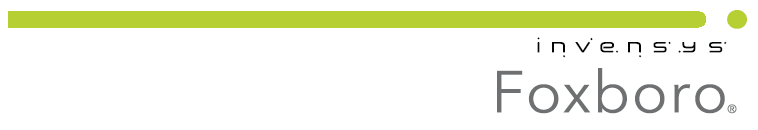 СодержаниеРисунки........................................................................................................................................... vТаблицы......................................................................................................................................... vi1. Введение  ................................................................................................................................... 1Общее описание ……….................................................................................................................. 1Справочные документы …................................................................................................................ 2Маркировка преобразователя ......................................................................................................... 2Стандартные спецификации ............................................................................................................. 5Спецификации безопасности продукта......................................................................................... 10Предупреждение ATEX и IECEx....................................................................................... 12Сертификаты соответствия ATEX .......................................................................................... 12Сертификаты соответствия IECEx .................................................................................... 132. Монтаж ………….................................................................................................................... 15Монтаж преобразователя ............................................................................................................ 15Типичная система трубок преобразователя .................................................................................. 16Положение корпуса ..................................................................................................................... 18Положение дисплея ..................................................................................................................... 19Установка перемычки защиты записи ............................................................................................ 19Запирающие механизмы крышки ................................................................................................. 20Электромонтаж ................................................................................................................................... 20Доступ к полевым клеммам преобразователя ................................................................... 21Рекомендации  по электромонтажу ................................................................................... 21Электромонтаж преобразователя ..................................................................................... 24Установка ПО Fieldbus …………................................................................................................. 243. Использование локального дисплея ...................................................................................... 27Ввод числовых значений ……...................................................................................................... 28Просмотр базы данных ................................................................................................................ 29Просмотр диапазона давления .................................................................................................... 29Тестирование дисплея ................................................................................................................. 294. Калибровка ……...................................................................................................................... 31Настройка калибровки ................................................................................................................. 31Полевая калибровка …...................................................................................................... 31Калибровка на стенде ...................................................................................................... 32Калибровка при помощи факультативного локального дисплея................................................... 33Настройка нуля при помощи внешней клавиши …..................................................................... 36Калибровка с хоста Fieldbus ………............................................................................................ 375. Конфигурация ……................................................................................................................. 39Конфигурация при помощи факультативного локального дисплея............................................... 39Списки символов ......................................................................................................................... 46Конфигурация при помощи хоста Fieldbus .................................................................................. 46Процедура конфигурации с хоста Fieldbus …................................................................ 47Конфигурирование блока первичного преобразователя......................................... 47Конфигурирование коэффициентов пересчёта в блоке аналогового входа (AI)...... 48Применение специфических конфигураций ........................................................................ 50Изменение первичных значений диапазона (перенастройка диапазона) через изменение параметров блока первичного преобразователя ……………………….………………….52Отключение активного планировщика связи (LAS) ……………..................................... 526. Техническое обслуживание..................................................................................................... 53Поиск и устранение неисправностей ............................................................................................ 53Режим моделирования ............................................................................................................... 53Перезапуск ............................................................................................................................... 54Список для проверки импульсного режима ...................................................................... 55Список для проверки загрузки очереди............................................................................. 55Ошибки блока ....................................................................................................................... 55Ошибки /Состояние внутриплатной коммуникации ........................................................ 57Замена запчастей ……................................................................................................................. 58Замена сборки клеммника ……………............................................................................. 58Замена сборки модуля электроники ……........................................................................ 58Снятие и установка сборки корпуса …………................................................................ 60Добавление факультативного дисплея............................................................................. 61Замена сборки сенсора ……............................................................................................. 61Вращение технологических кожухов для вентилирования.............................................................. 63Список параметров ………………………………………………………………………………… 65Рисунки1 Маркировка преобразователя ............................................................................................ 32 Структурная схема верхнего уровня .................................................................................... 43 Зависимость минимально допустимого абсолютного давления от температуры ТП для жидкости заполнения флюоринерта …………….............................................................. 74 Монтаж на трубу ............................................................................................................. 155 Монтаж на поверхность ........................................................................................................ 166 Типичная система трубок преобразователя ................................................................... 177 Система трубок в высокотемпературном ТП ................................................................... 188 Нахождение блокировочного винта или зажима............................................................... 199 Перемычка защиты записи ........................................................................................... 2010 Нахождение запирающего механизма......................................................................... 2011 Доступ к полевым клеммам........................................................................................ 2112 Определение полевых клемм ….................................................................................. 2113 Схема электромонтажа для стандартной установки преобразователяFieldbus............. 2314 Модуль локального дисплея.................................................................................................. 2715 Структурная схема верхнего уровня................................................................................. 2816 Положение сегментов при тестировании дисплея ......................................................... 3017 Настройка калибровки в поле IAP20 и IGP20................................................................... 3218 Настройка калибровки на стенде ....................................................................................... 3319 Структурная схема калибровки  ..................................................................................... 3520 Структурная схема конфигурации  (1 из 3) .................................................................... 4121 Структурная схема конфигурации  (2 из 3) .................................................................... 4222 Структурная схема конфигурации  (3 из 3) .................................................................... 4323 Перемычка режима моделирования ..................................................................................... 5324 Замена сборки модуля электроники и дисплея ……….............................................. 6025 Замена сборки сенсора ………..................................................................................... 6226 Замена сборки сенсора (пвдф втулки) ……................................................................ 6327 Вентилирование и дренаж полости сенсора ................................................................. 63Таблицы1 Справочные документы  .................................................................................................. 22 Минимальные требования напряжения питания .............................................................. 93 Спецификации электротехнической безопасности............................................................. 114 Минимальные требования напряжения питания................................................................ 225 Параметры, конфигурируемые с локального дисплея................................................... 396 Список алфавитно-числовых символов ............................................................................. 467 Список числовых символов ................................................................................................ 468 Наименование единиц и коды этих единиц ........................................................................ 479 Измерение давления ................................................................................................... 5010 Измерение в открытом резервуаре.............................................................................. 5111 Ошибки блока ................................................................................................................. 5512 Ошибки конфигурации .................................................................................................... 5613 Параметры Fieldbus ..................................................................................................... 651. ВведениеОбщее описаниеИнтеллектуальный преобразователь абсолютного давления IAP20-F и интеллектуальный преобразователь избыточного давления IGP20-F измеряют давление силиконового тензорезисторного микросенсора, находящегося внутри сборки сенсора. Этот микросенсор конвертирует давление в изменение в сопротивлении и изменение в сопротивлении конвертируется в цифровой сигнал, пропорциональный давлению. Этот сигнал измерений передаётся на дистанционные приёмники по тем же двум проводам, которые подают питание на электронику преобразователя. Эти провода также обеспечивают двустороннее движение сигналов данных между преобразователем и дистанционными устройствами связи.Преобразователи IAP20 и IGP20 могут поставляться с выносными мембранными разделительными блоками.Более подробная информация о принципе работы преобразователя содержится в документе TI 037-096 компании Invensys.    Сигнал измерения является цифровым сигналом сетевой шины FOUNDATION Fieldbus для полной связи с любым хостовым оборудованием FOUNDATION Fieldbus, снабжённым интерфейсным модулем FOUNDATION Fieldbus. Функция коммуникации позволяет вам реконфигурировать преобразователь с удалённого хостового ПК Fieldbus или с системы I/A Series, снабжённой интерфейсным модулем FOUNDATION Fieldbus.FOUNDATION Fieldbus – это полностью цифровая, последовательная, двунаправленная система коммуникации, передача данных в которой осуществляется со скоростью 31, 25 кб/с. Она реализует взаимосвязь между хостовой сетевой шиной и различными полевыми устройствами, такими как сенсоры/преобразователи ТП, клапаны/приводы и контроллеры, которые параллельно подключены к одной и той же шине. Для минимизации влияния отражённых сигналов оба конца шины должны быть подключены к сетям полного сопротивления стандартной характеристики. Питание ко всем устройствам подаётся через источник питания постоянного тока сетевой шины, подключённый на любом ее участке. ЗАМЕЧАНИЕИсточник питания должен быть специально подобран для сетевой шины Fieldbus. Сигналы связи между хостовой сетевой шиной и всеми другими, соединёнными шиной устройствами, сигнал которых накладывается на сигнал переменного тока шины, управляются в соответствии со строгим графиком цикличности и протоколом. В интервалы, когда в соответствии с графиком, сигналы управления и сигналы с данными не передаются, устройства взаимодействуют друг с другом, выполняя функции локального PID-регулирования, регистрации / индикации тренда и т.д. FOUNDATION Fieldbus использует «Функциональные блоки» (стандартизированные функции автоматизации) для реализации стратегий измерения и управления. Эти блоки могут быть распределены между группой устройств наиболее эффективным образом. Основное преимущество этого принципа – это бесшовное интегрированное  перемешивание устройств от разных производителей. Так как все устройства системы подключены к одинаковой паре проводов, для неё требуется гораздо меньше проводов, в сравнении с другими аналогичными системами, ниже барьеры искробезопасности и меньше интерфейсных плат, что в итоге даёт значительную экономию. Система сетевой шины Foxboro FOUNDATION включает следующие блоки – ресурсный блок, блок преобразователя, блоки аналогового входа (AI) и блок пропорционального – интегрального -дифференциального регулирования (PID). Ресурсный блок содержит все параметры необходимые для определения описания устройства для преобразователя. Блок преобразователя управляет всеми конфигурируемыми параметрами, которые определяют сенсор, аппаратные средства преобразователя и специфические данные преобразователя. Блоки AI содержат все конфигурируемые параметры необходимые для определения входящих данных, используемых  другими функциональными блоками. Блок PID содержит параметры, требующиеся для PID регулирования.Справочные документыТаблица 1. Справочные документыМаркировка преобразователяИнформация, содержащаяся на шильдике преобразователя, указана на рисунке 1. Полное объяснение кода модели содержится в PL 009-007. Версия прошивки платы сенсора указана в верхней строчке дисплея при выборе VIEW DB (Просмотр БД) в структуре верхнего уровня. См. рис.2.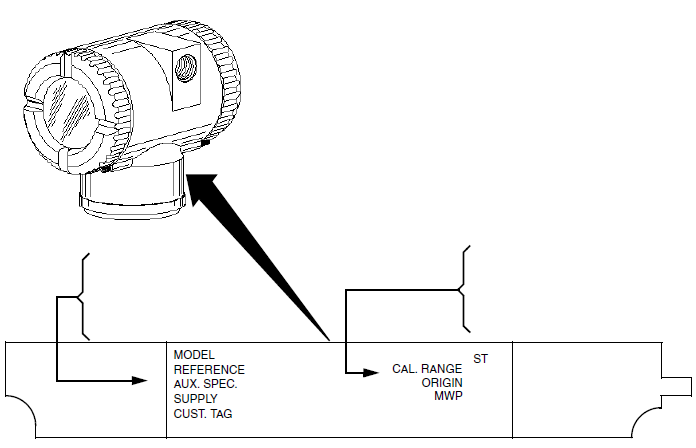 Рисунок 1. Маркировка преобразователя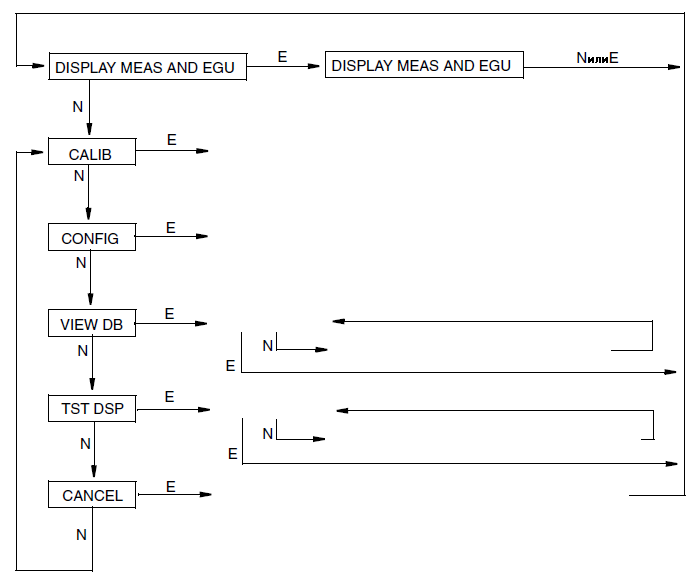 Рисунок 2. Схема структуры верхнего уровняИсходный PDTag устройства следующий: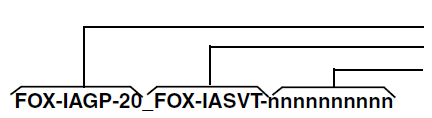 ИД устройства следующее: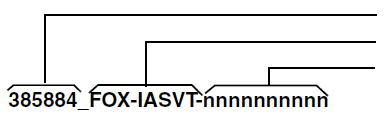 Стандартные спецификацииРабочие пределы (а) Температурные пределы преобразователей с мембранными разделителями указаны в MI 020-369(б) Хотя ЖК-индикатор не будет поврежден ни при какой температуре, находящейся внутри пределов для хранения и транспортировки, обновление показаний будет замедленным и удобочитаемость уменьшится при температурах ниже -20ºС (-4ºF).Пределы  и диапазоны измеренийМаксимально допускаемые и испытательные давленияВНИМАНИЕ1. Превышение максимально допустимого давления может повредить преобразователь, снизив его работоспособность.2. Преобразователь может не работать после применения испытательного давления(а) Перечисленные значения используются в единицах абсолютного или избыточного давления, в соответствии с применяемым преобразователем		(б) Соответствует стандарту ANSI/ISA S82.03-1988.В зависимости от материала крепления максимально допустимое и испытательное давления могут отличаться.(а) Каждая сторона может быть подвержена большему давлению при выходе за пределы допустимого значения(б) Соответствует стандарту ANSI/ISA S82.03-1988(в) -D1 = конструкция DIN в одностороннем технологическом кожухе с болтами М10 В7.-D2 = конструкция DIN в двухстороннем технологическом кожухе с болтами М10 В7.-D3 = конструкция DIN в одностороннем технологическом кожухе с болтами В7 7/16”.-D4 = конструкция DIN в двухстороннем технологическом кожухе с болтами В7 7/16”.-D5 = конструкция DIN в одностороннем технологическом кожухе с болтами 316 ss 7/16”.-D6 = конструкция DIN в двухстороннем технологическом кожухе с болтами 316 ss 7/16”.-D7 = конструкция DIN в одностороннем технологическом кожухе с болтами 17-4 ss 7/16”.-D8 = конструкция DIN в двухстороннем технологическом кожухе с болтами 17-4 ss 7/16”.-D9 = конструкция DIN в одностороннем технологическом кожухе с болтами 17-4 ss 7/16”.(г) Ограничения рабочих температур от 0 дл 60ºС (от 32 до 140ºF).(д) Когда используются коды структуры 78/79 (ПВДФ втулки со стороны повышенного давления технологического кожуха), максимально допустимое давление составляет 2,1 МПа (300 фт/д2) температурные пределы -7 и +82ºС (20 и 180ºF)Подавленный нуль и приподнятый нульДопускаются диапазоны с подавленным или приподнятым нулем, если только не будут превышены пределы и диапазоны измерений для преобразователя.Жидкость заполнения сенсора Силиконовое масло (DC 200) или флюоринерт (FC-43)Зависимость минимально допустимого абсолютного давления от температуры ТПДЛЯ ЖИДКОСТИ ЗАПОЛНЕНИЯ: Силиконовое масло Полный вакуум: до 121 0С (250º F)ДЛЯ  ЖИДКОСТИ ЗАПОЛНЕНИЯ: Флюоринерт См. рис.3.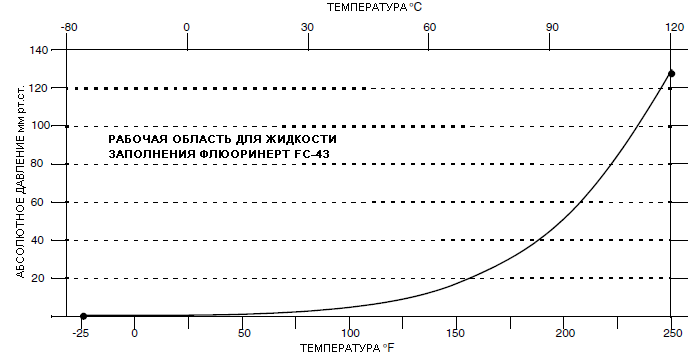 Рисунок 3. Зависимость минимально допустимого абсолютного давления от температуры ТП для жидкости заполнения флюоринертаПоложение монтажаПреобразователь может быть установлен в любом положении. Монтаж может быть произведен непосредственно в среде ТП, конструкция для прямого монтажа или монтажа на трубу. Корпус может поворачиваться вокруг оси для его установки в любое положение, удобное для доступа к настройкам, к дисплею или к проводке. См. «Положение корпуса» на стр. 18. Дисплей (при наличии) может также поворачиваться внутри корпуса в любую сторону на 90 градусов.ЗАМЕЧАНИЕЛюбое влияние положения датчика на установку нуля шкалы может быть исключено путем повторной установки нуля. Приблизительная массаIAP20, IGP20 (без технологических соединений):	3,5 кг (7,8 фт)IAP20 (с технологическим соединением): 		3,8 кг (8,5 фт)IGP20 (с технологическим соединением):		4,2 кг (9,2 фт)С дополнительным корпусом 316ss:			прибавляется 1,1 кг (2,4 фт)С мембранными разделителями:			зависит от веса используемого разделителяТехнологические соединенияПреобразователи IAP20 и IGP20 подсоединяются к технологической среде с помощью внутреннего резьбового соединения ¼ NPT или с помощью одного из множества дополнительных технологических соединений.Материалы, смачиваемые технологической средойДиафрагма: 		Co-Ni-Cr, 316ss, Hastelloy C, 316 ss с золотым напылением, Monel или танталКрышки и технологические соединения: 	316 ss, углеродистая сталь, Hastelloy C или Monel, ПВДФ втулки Мембранные разделители:	см. MI 020-369Санитарные технологические соединения: 	316L ss, Hastelloy CТехнологические соединения для целлюлозно-бумажного производства: 316L ss, Hastelloy CДавление технологического процесса (ТП) и температурные пределы для мембранных разделителейсм. MI 020-369Электрические соединения Резьбовые вводы ½ NPT, PG 13,5 или М20 с двух сторон корпуса электроники. Ввод оканчивается винтовыми клеммами и шайбами в клеммном блоке полевого терминального отсека. Для соблюдения норм по РЧП/ЭМИ, норм по окружающей среды и взрывобезопасности, неиспользуемый ввод необходимо заглушить металлической заглушкой (прилагается), для соединений 1/2 NPT закручивается на 5 полных оборотов; для соединений М20 и PG 13,5 на 7 полных оборотов.Настраиваемое  затуханиеВремя отклика преобразователя обычно равно 1,0 сек или электронным образом настраиваемой уставке 0,00 (нет); 0,25; 0,50; 1; 2; 4; 8; 16 или 32 секунды, при этом выбирается большое из указанных двух значений, для 90% восстановления от 80% входного ступенчатого воздействия, как указывается в ANSI/ISA S51.1.Выходной сигналЛинейный по сетевой шине FIELDBUS.Настройка нуля и значения диапазонаНастройки нуля и значения диапазона могут производиться с хостового компьютера сетевой шины FOUNDATION или с консоли, снабженной интерфейсным модулем сетевой шины FOUNDATION. Их также можно настроить на самом преобразователе при помощи дисплея. Дополнительная водонепроницаемая клавиатура позволяет настраивать ноль без снятия кожуха корпуса.Защита (Экранирование)Для обеспечения лучшей производительности, кабели сетевой шины должны быть экранированы. Применяется многожильный кабель КИП с одной или более витыми парами, цельный, металлизированный экран или экранированный кабель. Вы можете также использовать кабель с отдельно экранированными парами. Для нового оборудования, заказывайте у его поставщиков кабели для сетевой шины.Экранируйте каждое ответвление от магистральной линии и подключите общий экран к заземлению только в одной точке. Для большинства сетей, точка заземления может быть расположена где угодно. В некоторых случаях, более мощный экран от высокочастотного ЭМИ требуется подключить экран к заземлению в нескольких точках (см. «Методология и процедуры управления ЭМИ» Mardiguian, M., White, D.R.J.). Сетевая шина, предусмотренная для заземления высокочастотного тракта в нескольких точках, имеет небольшой конденсатор от экрана до заземления.Напряжение питанияИсточник питания (Модуль источника питания сетевой шины FOUNDATION)  должен обеспечивать ток как минимум в 14 мА для каждого подключённого преобразователя. Требования к напряжению, перечислены в таблице 2.Таблица 2. Минимальные требования для напряжения питанияКлеммы электрического заземленияПреобразователь имеет внутреннюю клемму заземления в отсеке полевой проводки и внешние клеммы заземления в основании корпуса электроники. Для минимизации коррозии гальванических компонентов, поместите проволочный вывод или клемму между невыпадающей и свободной шайбой болтового крепления внешнего заземления.  Удалённая связьПреобразователь при помощи протокола FOUNDATION Fieldbus осуществляет двунаправленную коммуникацию по двужильной полевой проводке с другими устройствами сетевой шины FOUNDATION (расположенными где угодно в зонах степени 2 (Division 2) или неопасных зонах) или с хостом сетевой шины FOUNDATION (расположенным где угодно в неопасной зоне) и/или с системой I/A Series с интерфейсным модулем сетевой шины FOUNDATION.Формат связиДля связи используется коммуникационный протокол FOUNDATION Fieldbus. Сигналы накладываются на сигнальный /силовой вывод преобразователя.Цифровой выходПреобразователь может быть сконфигурирован на рассылку измерений дифференциального давления в систему I/A Series в виде цифрового сигнала. Дистанционная связь происходит между преобразователем и другими устройствами и хостами сетевой шины FOUNDATION. Скорость передачи данных составляет 31,25 кбит/секунду. Максимальное расстояние составляет 1900 м (6235 фт). В это расстояние включена длина ответвления. Максимальная длина ответвления составляет 120 м (395 фт). Минимальная длина ответвления составляет 1 м (3,3 фт). Для искробезопасного применения, максимальная длина ответвления составляет 30 м (98 фт).Спецификации безопасности продуктаВНИМАНИЕДля того чтобы предотвратить возможные взрывы и поддержания уровней защиты пожаробезопасности, взрывобезопасности и взрыво-пылезащищённости, соблюдайте применимые нормы.  Неиспользуемый ввод необходимо заглушить металлической заглушкой (прилагается), для соединений 1/2 NPT закручивается на 5 полных оборотов; для соединений М20 и PG 13,5 на 7 полных оборотов.ПРЕДУПРЕЖДЕНИЕДля соблюдения норм защиты IEC IP66 и NEMA Type 4X, неиспользуемый ввод необходимо заглушить прилагаемой металлической заглушкой. Используйте подходящий резьбовой герметик  для обоих соединений. Также должны быть установлены резьбовые крышки для корпуса. Проверните крышку, чтобы уплотнительное кольцо встало на своё место, затем вручную затяните крышку, до ее соприкосновения с металлической частью корпуса.ЗАМЕЧАНИЕ1. Настоящие преобразователи были разработаны с учётом требований электрической безопасности, перечисленных в Таблице 3. Подробная информация о наличии утверждений/сертификатов тестирующих лабораторий, свяжитесь с компанией Invensys.2. Предписания по правилам электромонтажа, необходимые для обеспечения электротехнической сертификации преобразователя приведены в разделе «Электромонтаж» на стр. 20.Таблица 3. Спецификации электротехнической безопасностиТаблица 3. Спецификации электротехнической безопасности (Продолжение)Предупреждение ATEX и IECExНе размыкайте контур под напряжением.Сертификаты соответствия ATEX  EN 50014: 1997EN 50018: 1994EN 50020: 2002EN 50284: 1999EN 60079-15: 2003Сертификаты соответствия IECExIEC 60079-0 (Ред. 4.0): 2004IEC 60079-0 (Ред. 3.1): 2000IEC 60079-1 (Ред. 5): 2003IEC 60079-11 (Ред. 4): 1999IEC 60070-15 (Ред. 2): 2001  2. МонтажПРЕДУПРЕЖДЕНИЕЧтобы не повредить сенсор преобразователя не используйте ударные устройства, типа ударного гайковёрта или штампующего устройства.ЗАМЕЧАНИЕ1. Монтаж преобразователя должен производиться таким образом, чтобы в отверстия для проводки не могла проникнуть влага конденсата или слива конденсата. 2. Во всех соединениях используйте соответствующий резьбовой герметик.Монтаж преобразователяПреобразователи IAP20 и IGP20 должны монтироваться на вертикальную или горизонтальную трубу или поверхность при помощи специального монтажного набора. Размерные характеристики приведены на рис. 4 и 5. Подробные размерные характеристики приведены в DP 020-447.ЗАМЕЧАНИЕ1. Если преобразователь монтируется не в вертикальном положении, перенастройте выход нуля, для исключения влияния положения на значение нуля. Выставление нуля преобразователя абсолютного давления невозможно выполнить продувом преобразователя.2. Нижнее отверстие для проводки может использоваться как дренажный канал для слива влаги, из секции клемм.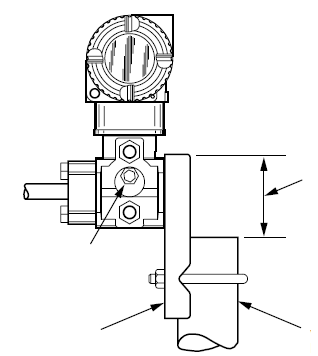 Рисунок 4. Монтаж на трубу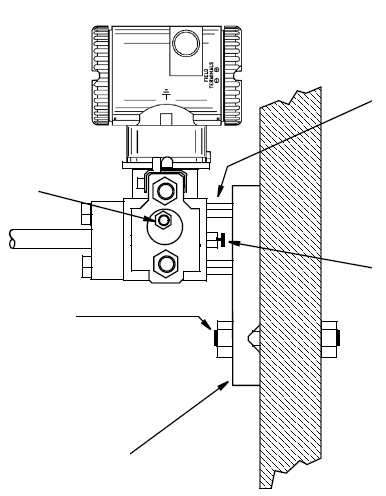 Рисунок 5. Монтаж на поверхностьТипичная система трубок преобразователяНа рисунке ниже показано типичная система трубок преобразователя. Затяните болты технологического соединения до момента затяжки 61 Н·м (45 фт·фт), а пробку сливного отверстия и воздухоотводный винт до момента затяжки 20 Н·м (15 фт·фт).ЗАМЕЧАНИЕ1. При высоких уровнях пульсации жидкости, компания Invensys рекомендует использовать демпфер. 2. Когда на IAP20 используются коды структуры 78/79 (ПВДФ втулка), технологическое соединение должно производиться непосредственно в ПВДФ втулке со стороны нагнетания.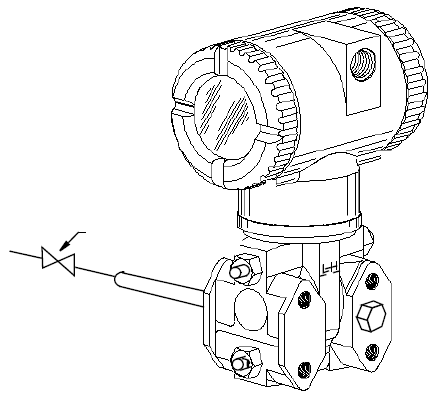 Рисунок 6. Типичная система трубок преобразователяПри использовании преобразователя для технологических процессов, температура которых находится вне рабочих пределов [121ºС (250ºF), если заполняющая жидкость силиконовое масло или 82ºС (180ºF) если заполняющая жидкость флюоринерт], таких как пар, для защиты преобразователя от воздействия высоких температур требуется дополнительная система трубок. См. рис. 7. Трубки наполняются водой или технологической жидкостью. Монтируйте преобразователь после подсоединения давления на трубе. Не смотря на то, что изображённый преобразователь установлен вертикально, вы можете его установить вертикально. Если для проведения полевой калибровки используется калибровочный винт, то устанавливать калибровочный тройник не требуется.Если при измерении жидкости использование карманов для улавливания паров невозможно и используется горизонтальное технологическое соединение, установите колено трубы, а преобразователь установите вертикально ниже технологического соединения.  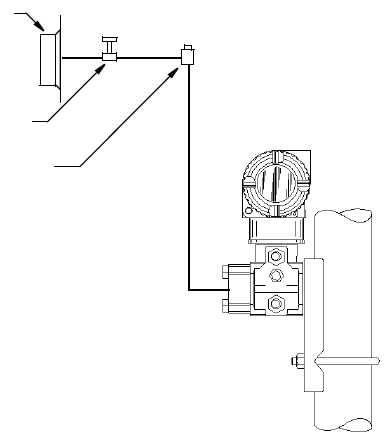 Рисунок 7. Система трубок в высокотемпературном ТППоложение корпусаКорпус (верхняя часть сборки) преобразователя может разворачиваться на один полный поворот против часовой стрелки, если смотреть сверху.  Это предусмотрено для оптимального доступа к настройкам, дисплею или соединениям проводки. В корпусе предусмотрен блокировочный винт или стопорный зажим, который предотвращает возможность кручения корпуса сверх установленного предела. ПРЕДУПРЕЖДЕНИЕЕсли корпус электроника изымается на техническое обслуживание, при повторной сборке его следует вручную затянуть до впадины резьбы, не перетягивать. См. «Снятие и повторная установка сборки корпуса» на стр. 60.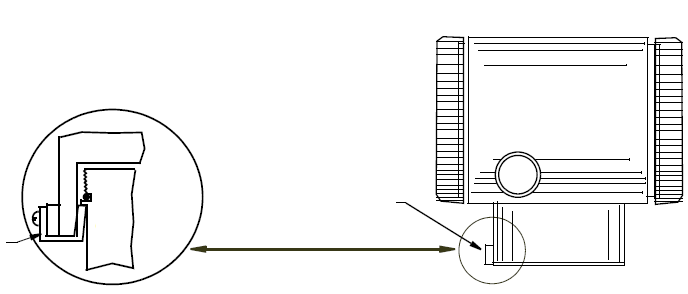 Рисунок 8. Нахождение блокировочного винта или зажимаПоложение дисплеяДисплей (для некоторых моделей поставляется по дополнительному заказу) может поворачиваться внутри корпуса в любую сторону на 90 градусов. Зажмите две стопорные шайбы на дисплее и поверните их приблизительно на 10º против часовой стрелки. Вытяните дисплей. Убедитесь, что уплотнительные кольца точно расположены в желобке, в корпусе дисплея. Установите дисплей в нужное положение, вставьте его обратно в модуль электроники, совместите стопорные шайбы по бокам сборки и закрутите их по часовой стрелке. ВНИМАНИЕНе поворачивайте дисплей более чем на 180º в любом направлении, это может привести к повреждению соединительного кабеля.Установка перемычки защиты записиВ вашем преобразователе предусмотрена возможность защиты записи. Это означает, что внешний ноль, локальный дисплей и дистанционная связь защищены от внесения изменений в статистическую или энергонезависимую БД в функциональном блоке приложения ресурса. Защита записи может быть установлена передвижением перемычки, которая расположена в отсеке электроники за факультативным дисплеем. Для включения защиты записи, снимите дисплей, как описано в предыдущем разделе, затем уберите перемычку или переместите ее в нижнее положение. См. рис. 9. Вставьте дисплей на место. При конфигурировании преобразователя, выберите настройку Hard W Lock в параметре FEATURE_SEL в Resource Block. Более подробная информация о защите записи в приборах сетевой шины, см. MI 014-900.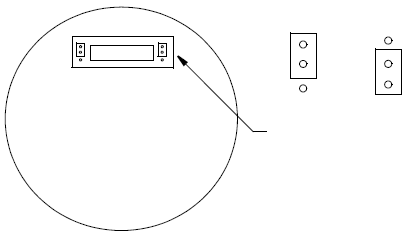 Рисунок 9. Перемычка защиты записиЗапирающие механизмы крышкиЗапирающие механизмы крышки отсека электроники, см. рис. 10, предоставляются в стандартном комплекте для закрытых систем учета и при выборе возможности пломбировки и в соответствии со стандартными спецификациями определённого агентства. Для того чтобы застопорить и опломбировать крышки корпусов преобразователя, открутите запирающий штифт приблизительно на 6 мм (0,25”) так, чтобы отверстие на штифте совпало с отверстием на корпусе. Проденьте пломбирующую проволоку через два отверстия, соедините концы проволоки, вденьте обжимную пломбу и зажмите ее.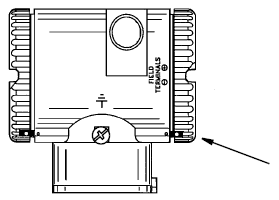 Рисунок 10. Нахождение запирающего механизмаЭлектромонтажУстановка и электромонтаж вашего преобразователя должны соответствовать местным требованиям.ПРЕДУПРЕЖДЕНИЕATEX налагает следующее требование на оборудование, которое будет использоваться во взрывоопасной из-за присутствия горючей пыли атмосфере, входы кабеля и заглушки должны соответствовать классу защиты от проникновения загрязнений минимум IP6X. Они должны соответствовать условиям применения и быть правильно установлены.ЗАМЕЧАНИЕ Компания Invensys для оборудования, подверженного высокому уровню неустановившихся токов и перенапряжению рекомендует использовать специальную защиту.Доступ к полевым клеммам преобразователяДля доступа к полевым клеммам уберите запирающий механизм (при наличии) и снимите крышку с отсека клеммника, как показано на рис. 11. Обратите внимание, что возле отсека клеммника имеется надпись FIELD TERMINALS.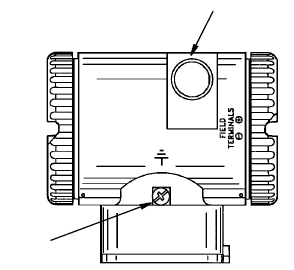 Рисунок 11. Доступ к полевым клеммам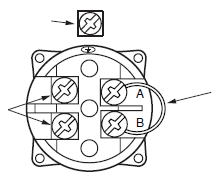 Рисунок 12. Определение полевых клеммРекомендации по электромонтажуНе продевайте провода преобразователя в то же отверстие, что и шнур питания (переменного тока).Используйте проверенный кабель FOUNDATION Fieldbus (многожильный, экранированный, витая пара) для исключения электрических шумов при дистанционной связи. См. MI 020-360 или Руководство по применению сетевой шины Foundation Fieldbus AG-140 в редакции 1.0 или более поздней.В преобразователе нет разделения по полярности и, следовательно, провода не могут быть неверно закоммутированы. Источник питания (Модуль подачи питания FOUNDATION Fieldbus) должен обеспечивать силу тока как минимум в 14 мА для каждого подключённого преобразователя.Общие сведения о требованиях к напряжению, приведены в таблице 4:Таблица 4. Минимальные требования к напряжению питанияДля обеспечения нормальной связи и минимизации влияния РЧП ознакомьтесь с вариантами электромонтажа, описанными в MI 020-360.На. рис. 13 изображена схема электромонтажа для стандартно установленного преобразователя.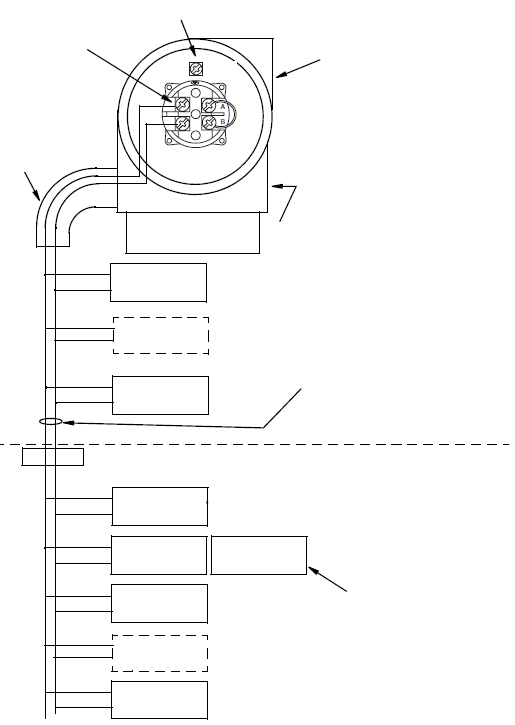 Рисунок 13. Схема электромонтажа для стандартной установки преобразователяFieldbusЭлектромонтаж  преобразователяПреобразователи с цифровым выходным сигналом подключаются к хосту сетевой шины FOUNDATION или к системе I/A Series посредством сетевой полевой шины. Максимальная рекомендованная длина полевой проводки составляет 1800 м (6000 фт). Напряжение на преобразователь подаётся через модуль подачи питания сетевой шины FOUNDATION. Эта процедура определяет расположение концевой заделки проводов в клеммнике преобразователя и корпусе системы I/A Series. Более подробная информация о электромонтаже кабелей системы находится в инструкциях по установке, предоставляемых с системой I/A Series.Для электромонтажа преобразователя выполните следующее:1. Снимите крышку с полевого клеммника преобразователя.2. Проденьте сигнальные провода (0,50 мм2 или 18AWG, стандарт) через одно из отверстий преобразователя.  Используйте многожильный, экранированный кабель типа витая пара для исключения электрических шумов в цифровом выходе и/или при дистанционной связи.ЗАМЕЧАНИЕНе продевайте провода преобразователя в то же отверстие, что и шнур питания (переменного тока).3. Заделайте неиспользуемые отверстия для проводки поставляемыми или эквивалентными заглушками 1/2 NPT, PG13.5 или М20. Для соблюдения норм по взрывобезопасности или/и взрыво-пылезащищённости  заглушки для соединений 1/2 NPT должны закручивается минимум на 5 полных оборотов; для соединений М20 и PG 13,5 на 7 полных оборотов.4. Подключайте землю (заземление) в соответствии с местными требованиями.ВНИМАНИЕДля того чтобы избежать ошибок, вызванных контурами заземления или возможности короткого замыкания групп КИП в контуре, используйте только одно заземление контура.5. В полевом клеммном отсеке клеммного блока подключите сетевую шину  FOUNDATION к двум клеммам.6. Установите крышку обратно. Поворачивайте ее по часовой стрелке, убедитесь, что уплотнительное кольцо «встало  на место», затем вручную затяните крышку, до ее соприкосновения с металлической частью корпуса. Если крышка снабжена запирающим механизмом, заблокируйте ее, следуя процедуре описанной в разделе «Запирающие механизмы крышки» на стр. 20.Установка ПО FieldbusПреобразователи Foxboro FOUNDATION fieldbus поставляются вместе с CD-ROM, на котором содержится специфическая информация об оборудовании и другие файлы, необходимые для конфигурации преобразователей с хоста FOUNDATION fieldbus. CD-ROM содержит следующие файлы:(а) «bb» может быть таким же как «yy» или может быть «ff».Установите следующую структуру директории для файлов DD устройства на хостовом компьютере. В соответствии со спецификацией FOUNDATION, файлы описания (DD) устройства должны присутствовать в соответствующих директориях, как описано ниже.ИД производителя Тип устройства          	  DeviceRevDDRev.ffo	DeviceRevDDRev.symгде, *.ffo является бинарным файлом, а *.sym является символьным файломДля оборудования Foxboro ИД производителя 385884, тип устройства для данного преобразователя давления – это BA30. ЗАМЕЧАНИЕ1. Соответствующие DD и файлы характеристики доступны на www.fieldbus.org2. Значения параметра Foxboro в настоящем документе изображены в десятичном формате.3. Использование локального дисплеяНа локальном дисплее имеется две информационные строки, см. рис.14. Верхняя строка – это 5-значный числовой дисплей (если необходим знак «-», то 4-значный); нижняя строка – это 7-значный алфавитно-числовой дисплей. Дисплей отображает информацию об измерении. Обычно отображается первичное измерение (М1). Для того чтобы увидеть вторичное измерение (М2), в нормальном рабочем режиме нажмите клавишу Enter. Для того чтобы вернуться к первичным измерениям, нажмите клавишу Enter или Next. Если дисплей остаётся на вторичных измерениях, в правом нижнем углу мерцает сообщение М2. Если подача питания прерывается, дисплей возвращается к первичным показаниям М1.На дисплее также предусмотрена 2-кнопочная клавиатура для калибровки, конфигурации, просмотра БД и тестирования. Эти операции доступны через многоуровневую систему меню. Вход в меню выбора режима (Mode Select) осуществляется (из нормального рабочего режима), нажатием клавиши Next. Вы можете выйти из этого меню, восстановить предыдущие значения калибровки или конфигурации и вернуться в нормальный рабочий режим в любое время, выбрав Cancel и нажав клавишу Enter.В этом меню имеются следующие компоненты: калибровка (CALIB), конфигурация (CONFIG), просмотр БД (VIEW DB), тестирование дисплея (TST DSP). Структура верхнего уровня представлена на рис. 15.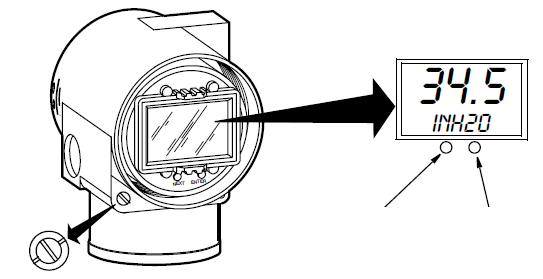 Рисунок 14. Локальный дисплей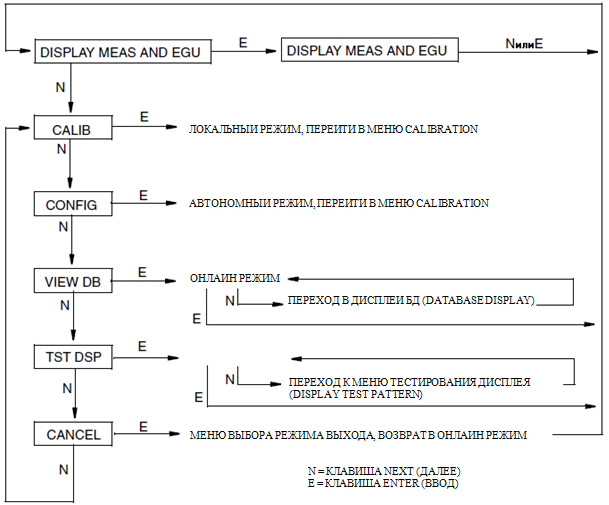 Рисунок 15. Схема структуры верхнего уровняВвод числовых значенийНиже представлена общая процедура введения числовых значений в режимах калибровки и конфигурации:1. В соответствующем окне нажмите клавишу Enter. На дисплее отобразится последнее значение (по умолчанию) с мигающей первой цифрой.2. Для выбора первого знака нажмите клавишу Next, затем нажмите Enter. Ваша выборка была принята, затем начинает мигать вторая цифра.3. Повторяйте 2 до тех пор пока не получите желаемого значения. Если в числе менее пяти символов, используйте нулевые старшие или младшие разряды для заполнения оставшихся пробелов. Когда вы укажите пятую цифру, на дисплее появится вопрос о помещении десятичной точки. 4. Передвигайте десятичную точку при помощи клавиши Next до места ее назначения, затем, нажмите клавишу Enter. ЗАМЕЧАНИЕ1. Десятичную точку нельзя ставить прямо после первой цифры. Например, вместо числа 1.2300, вы должны ввести 01.230.2. Положение десятичной точки определяется по мерцанию, корме как в случае помещения ее после пятой цифры. В этом положении (когда подразумевается целое число), десятичная точка подразумевается.5. Дисплей перейдёт к следующему компоненту меню.Просмотр БДВы можете перейти в режим View Database по описанной выше многоуровневой системе меню. Вход в меню выбора режима (Mode Select) осуществляется (из нормального рабочего режима), нажатием клавиши Next. На дисплее отобразится первый элемент меню CALIB. Для перехода к третьему элементу меню VIEW DB дважды нажмите клавишу Next. Подтвердите ваш выбор, нажав клавишу Enter. На дисплее отобразится первый элемент БД. Вы можете прокручивать дисплей БД, нажимая клавишу Next. Вы можете отменить данную операцию в любое время нажатием клавиши Enter.Просмотр диапазона давленияЗначение M1LRV и M1 URV можно увидеть в меню VIEW DB, как описано выше. Также они видимы в режиме калибровки и конфигурации при выборе функции RERANGE.Тестирование дисплеяВы можете перейти в режим View Database по описанной выше многоуровневой системе меню. Вход в меню выбора режима (Mode Select) осуществляется (из нормального рабочего режима), нажатием клавиши Next. На дисплее отобразится первый элемент меню CALIB. Для перехода к четвертому элементу меню TST DSP трижды нажмите клавишу Next. Подтвердите ваш выбор, нажав клавишу Enter. На дисплее отобразится первый элемент тестирования. Вы можете прокручивать пять элементов тестирования, нажимая клавишу Next. Вы можете отменить данную операцию в любое время нажатием клавиши Enter. Пять положений сегментов показаны на рис. 16.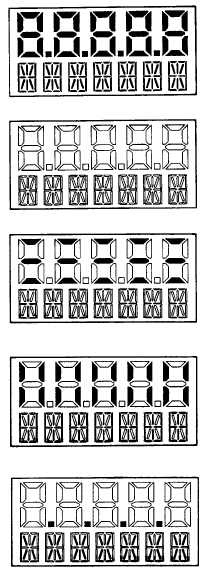 Рисунок 16. Положение сегментов при тестировании дисплея4. КалибровкаЗАМЕЧАНИЕ1. Когда требуется получить максимально точные результаты измерения, после того как преобразователь стабилизировался на конечной рабочей температуре, переустановите ноль выхода.2. Сдвиги нуля, происходящие из-за смены положения и/или влияния статичного давления, могут быть исключены переустановкой нуля выхода.Настройка калибровкиНиже в разделах представлена информация о настройке для проведения полевой калибровке или калибровке на стенде. Используйте оборудование для тестирования, которое как минимум в три раза точнее, чем желаемый уровень точности преобразователя.ЗАМЕЧАНИЕДля переустановки диапазона совсем не обязательно настраивать оборудование для калибровки на другой диапазон. В преобразователе вы можете точно изменить диапазон, простым изменением нижнего и верхнего значения диапазона, хранящихся в БД преобразователя.Настройка полевой калибровкиПолевая калибровка производится без отключения технологической трубки. Это возможно только в том случае, если имеется запорная задвижка между технологической средой и преобразователем и выбран воздухоотводный винт (-V1).Если для калибровки преобразователь снимается, см. раздел «Настройка калибровки на стенде» ниже.Требуется устройства настройки подачи воздуха и устройство измерения давления. Например, прибор для проверки тяжести или прибор с настраиваемой подачей чистого воздуха и измерения избыточного давления. Источник давления может быть подключён к преобразователю при помощи специальных фитингов или может быть прикреплён к сборке воздухоотводного винта при помощи калибровочного винта. Калибровочный винт имеет фитинг Polyflo и может использоваться при давлении до 70 кПа (100 фт/д2). Номер запчасти Foxboro F0101ES.Для правильной установки оборудования см. рисунок ниже и затем следуйте инструкциям:1. Закройте запорная задвижка между технологическим процессом и преобразователем.2. Если имеется калибровочный винт, уберите воздухоотводный винт и замените его калибровочным. Подключите источник давления к калибровочному винту используя трубку 6 х 1 мм или 0,250”.Если калибровочный винт не используется, снимите дренажную заглушку или уберите всю воздухоотводную сборку (при наличии) со стороны нагнетания давления преобразователя. Подсоедините калибровочную трубку используя подходящий резьбовой герметик.3. При калибровке выходного сигнала, подключите оборудование как указано в разделе «Настройка электронного оборудования».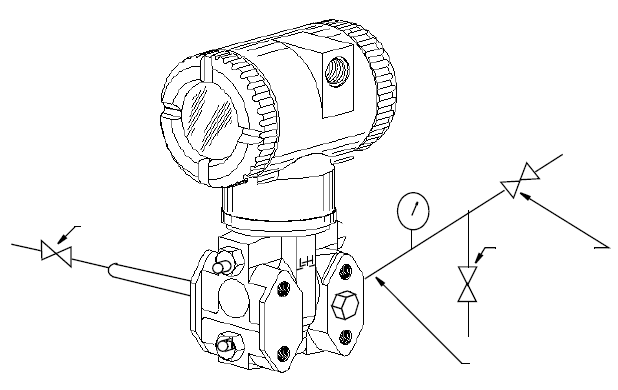 Рисунок 17.Настройка полевой калибровки IAP20 и IGP20Настройка калибровки на стендеДля настройки калибровки на стенде требуется отключить технологические трубки. Для настройки калибровки без отключения от технологического процесса см. раздел «Настройка полевой калибровки», выше.Настройка калибровки на стенде показана на рис. 18. Подключите трубки нагнетания к стороне высокого давления преобразователя, как показано. Удалите воздух со стороны низкого давления преобразователя.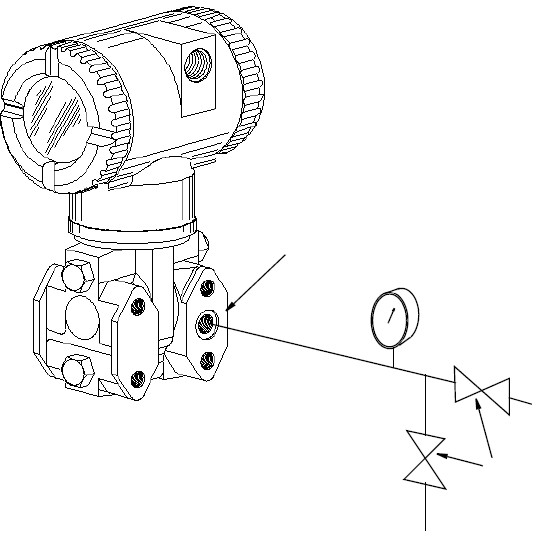 Рисунок 18. Настройка калибровки на стендеКалибровка при помощи факультативного локального дисплеяС дисплея вы можете:Установить прибор на нуль при нулевом давленииОткалибровать нижнее значение диапазона (LRV или значение диапазона в 0%)Откалибровать верхнее значение диапазона (URV или значение диапазона в 100%)Выполнить повторную калибровку, настроив значения диапазона в 0% и в 100%.ЗАМЕЧАНИЕ1. Калибровка 4-20 мА не возможна на преобразователях сетевой шины FOUNDATION.2. Если калибровка  была защищена паролем, вас попросят ввести пароль, прежде чем производить дальнейшие действия.3. Если на вашем преобразователе включена защита записи, вы не сможете внести значения вашей калибровки, не отключив эту функцию.Для того чтобы войти в режим калибровки (из нормального рабочего режима), нажмите клавишу Enter. На дисплее отобразится CALIB и первый элемент этого меню. Подтвердите ваш выбор этого элемента нажатием клавиши Enter. На дисплее отобразится первый элемент меню калибровки, как показано на рис. 19.Следуйте по структуре меню калибровки при помощи клавиши Next, подтверждайте свой выбор при помощи клавиши Enter, структура указана на рис. 19. В любой момент вы можете остановить калибровку и вернуться к значениям предыдущей калибровки или вернуться в онлайн режим работы нажатием клавиши Cancel, вы также можете сохранить новые  значения калибровки, нажав Save.ЗАМЕЧАНИЕПрежде чем производить калибровку CAL_ATO, CAL_LVR, CAL_URV, проверьте ваши значения M1 LRV и M1 URV на их соответствие 0% и 100%. Если эти значения не соответствуют, нажмите клавишу Next для перехода к элементу RERANGE для настройки правильных значений  M1 LRV и M1 URV. Сохраните эти изменения.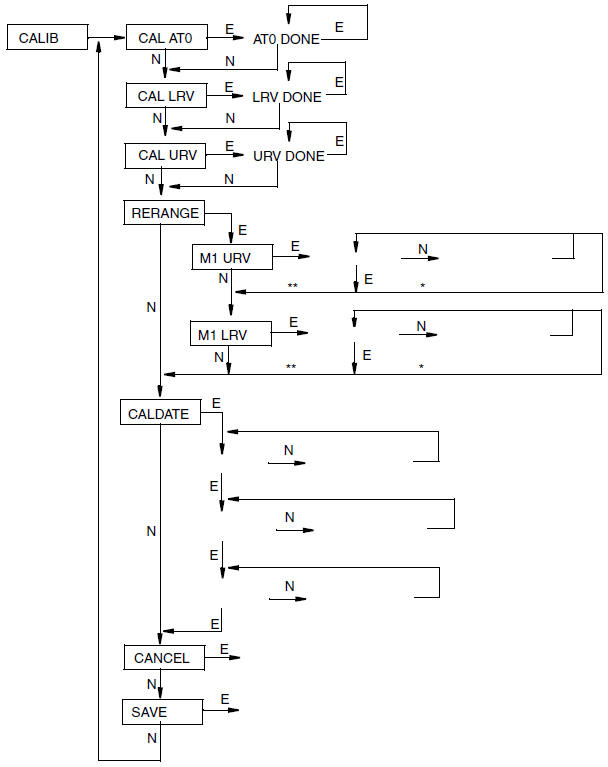 Рисунок 19. Структурная схема меню калибровкиCAL_ATO:Для установки нуля преобразователя при нулевом значении, установите нулевое давление в преобразователе. Перейдите в CAL_ATO используя клавишу Next и нажать Enter. Это может быть сделано при нулевом или отличном от нуля LVR. Завершение процедуры обозначается ATO Done. ЗАМЕЧАНИЕЭта функция не может быть произведена с хостового компьютера Fieldbus.CAL_LRV:Для калибровки входа в 0%, установите эквивалентное нижнему значению диапазона давление в  БД преобразователя. Перейдите в CAL_LRV при помощи клавиши Next и нажмите Enter. Завершение процедуры обозначается на дисплее как LRV Done. CAL_URV:Для калибровки входа в 100%, установите эквивалентное верхнему значению диапазона давление в  БД преобразователя. Перейдите в CAL_URV при помощи клавиши Next и нажмите Enter. Завершение процедуры обозначается на дисплее как URV Done. RERANGE:Для того чтобы настроить значения диапазона в 0% и в 100% без применения давления, перейдите в RERANGE при помощи клавиши Next и нажмите Enter. Затем в следующих подменю, вы можете настроить значения M1 URV и/или M1 URV. M1 URV:Для изменения верхнего значения диапазона, нажмите Enter при отображении M1 URV. Для изменения этого параметра следуйте процедуре, описанной в разделе «Введение числовых значений» в разделе «Использование локального дисплея».M1 LVR:Также как и для M1 URV выше.CALDATE:Это не необходимая компонента, но может быть использована для целей хранения записей или технического обслуживания. Для изменения даты калибровки, перейдите в CALDATE при помощи клавиши Next и нажмите клавишу Enter. Затем вы также можете изменить день, месяц и год. На дисплее отображается последняя дата, с мигающим значением даты. Для прокрутки меню цифр для выбора нужного дня, нажимайте клавишу Next, а затем нажмите Enter. Повторите эту процедуру для установки месяца и года.  Настройка нуля при помощи внешней клавишиМеханизм внешней настройки нуля в корпусе электроники позволяет производить калибровку при нулевом дифференциальном давлении (функция CAL AT0) или при нижнем значении диапазона дифференциального давления (функция CAL LVR) без снятия крышки отсека электроники. Механизм магнитно активируется через стенку корпуса и это предотвращает попадание влаги в корпус.Для того чтобы использовать эту функцию:1. Разблокируйте клавишу внешней настройки нуля, повернув ее на 90º против часовой стрелки, таким образом, чтобы шлиц под отвёртку совпал с двумя отверстиями на лицевой стороне смежной части.При данной процедуре не нажимайте на клавишу отвёрткой.2. Для того чтобы настроить или перенастроить нуль при нулевом давлении, установите нулевое давление на преобразователе и нажмите внешнюю клавишу настройки нуля, до тех пор пока на дисплее отобразится CAL AT0. Отпустите клавишу. На дисплее отобразится CAL WAIT и затем RESET (калибровка завершена). Для того чтобы установить или переустановить входное 0% значение, установите нижнее значение диапазона (LVR) давления в преобразователе, нажмите и удерживаёте внешнюю клавишу настройки нуля до тех пор пока на дисплее отобразится CAL LVR (сначала отобразится CAL AT0). Отпустите клавишу. На дисплее отобразится CAL WAIT и затем RESET (калибровка завершена).ЗАМЕЧАНИЕЕсли у вас не установлено дисплея те же функции могут быть выполнены по тому, сколько времени удерживается клавиша установки нуля. Нажмите и удерживайте клавишу от 1 до 3 секунд для CAL AT0 или 5 и более секунд для CAL LRV. Таким образом, если LRV – ноль, просто отожмите клавишу на несколько секунд. Тем не менее, если ваше LVR не ноль, то при использовании клавиши настройки нуля без факультативного дисплея будьте очень внимательны, так как вы можете ориентироваться только на продолжительность времени нажатия клавиши для того, чтобы отличить CAL AT0 и CAL LRV.3. Другое возможное сообщение это DISABLED если EX ZERO сконфигурирован EXZ DIS. NA/AP отображается, если CAL AT0 была произведена на преобразователе абсолютного давления (IAP20).4. Если после 1 и 2 этапа требуется дополнительная настройка нуля, повторите 2 этап.5. Заблокируйте  клавишу внешней настройки нуля, повернув ее на 90º по часовой стрелке, это предотвратит случайное нажатие этой клавиши. При данной процедуре не нажимайте на клавишу отвёрткой.Калибровка с хоста FieldbusЗАМЕЧАНИЕПрежде чем производить калибровку, проверьте значения PRIMARY_VALUE_RANGE •EU_at_100% and EU_at_0% для того, чтобы убедиться в их правильности для вашего применения. Если они не совпадают, настройте их. См. «Изменение первичных значений диапазона (перенастройка диапазона) через изменение параметров блока первичного преобразователя» на стр. 521. Переведите блок первичного преобразователя в не рабочий режим (Out Of Service, OOS) и убедитесь, что в MODE_BLK • ACTUAL отображается OOS.ЗАМЕЧАНИЕОчень важно, чтобы вы выполнили этап 2 и 3 прежде чем выполнить этапы 4 и 5.2. Внесите нижнее значение диапазона давления в преобразователь.3. Внесите значение давления подаваемого на преобразователь в параметр CAL_POINT_LO. Пропишите изменение в преобразователь.4. Внесите верхнее значение диапазона давления в преобразователь.5. Внесите значение давления подаваемого на преобразователь в параметр CAL_POINT_HI. Пропишите изменение в преобразователь.ЗАМЕЧАНИЕРазница между верхним и нижним значением диапазона должна совпадать или превышать CAL_MIN_SPAN.6. Выберите метод из параметра SENSOR_CAL_METHOD (обычно настроен как User Trim Standard Calibration).7. Впишите нахождение в параметре SENSOR_CAL_LOC.8. Впишите инициалы лица, производящего калибровку в параметре SENSOR_CAL_WHO.9. Настройте парламент SENSOR_CAL_DATE.10. Пропишите изменения в преобразователь.11. Переведите блок первичного преобразователя в автоматический режим и убедитесь в том, что в параметре MODE_BLK • ACTUAL прописано Auto.5. КонфигурацияКонфигурация при помощи факультативного локального дисплеяПреобразователь может быть сконфигурирован с факультативного локального дисплея или с хостового компьютера сетевой шины FOUNDATION Fieldbus. Некоторые параметры могут быть сконфигурированы как с дисплея, так и с хоста; другие могут быть сконфигурированы исключительно с дисплея или с хоста.В таблице 5 перечислены все параметры, которые могут быть сконфигурированы с локального дисплея, значения или варианты параметра, установленные на заводе при поставке преобразователя и список комментариев и/или процедур, которым нужно следовать при конфигурировании преобразователя с хоста Fieldbus.Таблица 5. Параметры, конфигурируемые с локального дисплеяВНИМАНИЕНа схемах, выделенный блок означает выборку меню, которая не работает с преобразователями IAP20-F и IGP20-F. То есть, не пытайтесь конфигурировать эти параметры.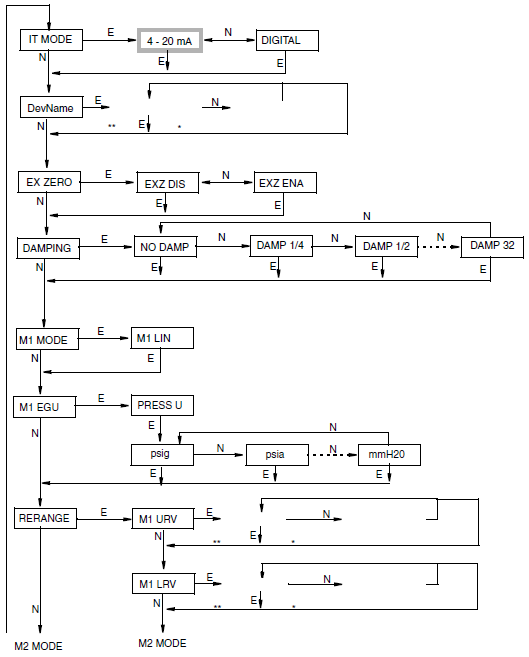 Рисунок 20. Структурная схема меню конфигурации (1 из 3)(продолжение предыдущей страницы)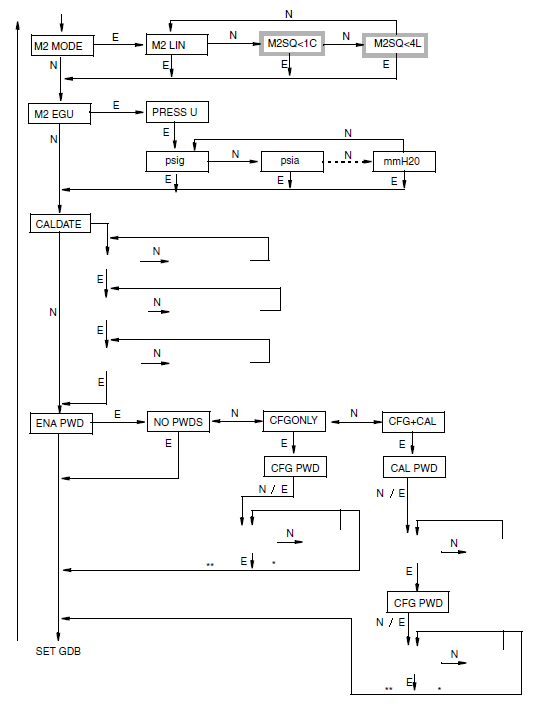 Рисунок 21. Структурная  схема меню конфигурации (2 из 3)(продолжение предыдущей страницы)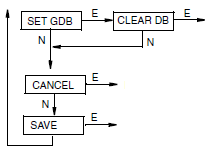 Рисунок 22. Структурная  схема меню конфигурации (3 из 3)Комментарии к структурным схемам меню конфигурацииВ целом, используйте клавишу Next для выбора элемента и Enter для подтверждения вашей выборки.IT MODE:Для конфигурации рабочего режима преобразователя, нажмите клавишу Enter. Для выбора DIGITAL используйте клавишу Next и нажмите Enter. Для преобразователя FOUNDATION Fieldbus элемент 4-20mA не работает. DevName:Этот параметр не используется для преобразователя FOUNDATION Fieldbus.EX ZERO:Функция внешней установки нуля позволяет отключить внешнюю клавишу настройки нуля для дополнительной безопасности. Для конфигурации этой функции перейдите к EX ZERO при помощи клавиши Next и нажмите Enter. Клавишей Next выберите EXZ DIS или EXZ ENA и нажмите Enter.DAMPING:Для конфигурации дополнительного затухания, перейдите в DAMPING при помощи клавиши Next и нажмите Enter. Клавишей Next выберите NO DAMP, DAMP 1/4, DAMP 1/2, DAMP 1,DAMP 2, DAMP 4, DAMP 8, DAMP 16 или DAMP 32 и нажмите Enter.M1 MODE:Для конфигурации режима первичного выхода перейдите в M1 MODE при помощи клавиши Next и нажмите Enter. Клавишей Next выберите M1 LIN (линейный) и нажмите Enter.M1 EGU:Для конфигурации единиц измерения для вашего дисплея и передачи, перейдите в M1 EGU при помощи клавиши Next и нажмите Enter. Клавишей Next выберите PRESS U и нажмите Enter.Затем вас попросят указать один из следующих маркёров: psig (фт/кВ. дюйм изб.), psia (фт/кВ. дюйм абс.), inHg (дюймов РТ. ст), ftH2O (фт. водного ст.), inH2O (дюймов водн. ст.), atm (атмосфер), bar (бар), mbar (мбар), MPa (МПа), kPa (кПа), Pa (Па), kg/cm2 (кг/см2), g/cm2 (гр/см2), dy/cm2, cmHg (см.рт. ст.), mmHg (мм. рт. ст.), torr (торр), cmH2O (см. вод. ст.) или mmH2O (мм. вод. ст.).RERANGE:Для того чтобы настроить значения диапазона в 0% и 100% без давления, перейдите к RERANGE при помощи клавиши Next и нажмите Enter. Затем вы можете изменить M1 URV и/или M1 LRV в следующих двух подменю.M1 URV:Для того чтобы изменить верхнее значение диапазона, нажмите Enter в строке M1 URV. Для изменения этого параметра следуйте процедуре, описанной в разделе «Введение числовых значений» в главе «Использование локального дисплея».M1 LRV:Также как и для URV, описанного выше.M2 MODE:М2 – это вторичное измерение, которое считывается системой I/A Series и может отражаться на факультативном дисплее. Вы можете использовать эту функцию для отображения М1 в первичных единицах измерения давления и М2 для других единиц измерения давления. Для того чтобы сконфигурировать этот параметр перейдите в режим  M2 MODE при помощи клавиши Next и нажмите Enter. Клавишей Next выберите M2 LIN (линейный) и нажмите Enter. Для измерения абсолютного и избыточного давления элементы M1SQ<1C и M1SQ<4L не действительны.M2 EGU:Также как и для M1 EGU.CALDATE:Это не необходимая компонента, но она может использоваться для целей хранения записей или технического обслуживания. Для изменения даты калибровки, перейдите в CALDATE при помощи клавиши Next и нажмите клавишу Enter. Затем вы также можете изменить день, месяц и год. На дисплее отображается последняя дата, с мигающим значением даты. Для прокрутки меню цифр для выбора нужного дня, нажимайте клавишу Next, а затем нажмите Enter. Повторите эту процедуру для установки месяца и года.  ENA PWD:Для того чтобы включить или отключить функцию введения пароля, перейдите к ENA PWD при помощи клавиши Next и нажмите клавишу Enter. Клавишей Next выберите NO PWDS (пароль не требуется ни для проведения калибровки, ни для конфигурации), CFGONLY (пароль требуется для проведения конфигурации, но не для калибровки) или CFG+CAL (пароли требуются и для конфигурации и для калибровки) и нажмите на Enter.Если вы выбрали CFG ONLY,  на дисплее отобразится CFG PWD. Нажмите клавишу Next или Enter. Используйте клавишу Next для того чтобы прокрутить набор знаков и выбора необходимого первого символа, затем нажмите Enter. Ваша выборка подтверждается и мигает второй символ. Для создания пароля повторите указанную процедуру. Если в пароле менее шести символов используйте пробелы для оставшегося пространства.  Когда вы сконфигурировали шестой символ, дисплей переходит к следующему элементу меню.Если вы выбрали CFG CAL, на дисплее отобразится CAL PWD. Для создания пароля калибровки, вы можете называть Next или Enter. Используйте клавишу Next для того чтобы прокрутить набор знаков и выбора необходимого первого символа, затем нажмите Enter. Ваша выборка подтверждается и мигает второй символ. Для создания пароля повторите указанную процедуру. Если в пароле менее шести символов используйте пробелы для оставшегося пространства.  Когда вы сконфигурировали шестой символ, дисплей переходит к CFG PWD. Для создании пароля конфигурации следуйте той же процедуре. ЗАМЕЧАНИЕПри нормальной работе CAL PWD допускает только в режим калибровки. CFG PWD обеспечивает доступ и к конфигурации, и к калибровке.ПРЕДУПРЕЖДЕНИЕПрежде чем сохранить изменения в БД, запишите новый пароль.SET GDB:Если БД вашего преобразователя повреждена, и, после запуска, вы получаете сообщение INITERR, то через эту функцию вы сможете переписать все значения калибровки и конфигурации на значения по умолчанию.ПРЕДУПРЕЖДЕНИЕЛюбые значения калибровки и конфигурации, которые вы ввели, будут утеряны. Таким образом, SET GDB не должен выбираться, если ваш преобразователь работает нормально.Списки символовТаблица 6. Список алфавитно-числовых символовТаблица 7. Список числовых символовКонфигурация с хоста FieldbusПреобразователь может быть сконфигурирован с факультативного дисплея или с хостового компьютера FOUNDATION Fieldbus. Некоторые параметры могут быть сконфигурированы как с дисплея, так и с хоста; другие могут быть сконфигурированы только с дисплея или только с хоста.ЗАМЕЧАНИЕПосле изменений в вашем преобразователе, подождите как минимум 30 секунд до того как отключить ваш преобразователь или другим образом обесточить его.Процедура конфигурации с хоста FieldbusЗАМЕЧАНИЕДанная процедура предназначена для преобразователей с DEV_REV в 30 HEX (48DEC) или выше.Система Foundation Fieldbus состоит из двух частей: Управляющий прикладной процесс (Control Application Process, CAP) и исполняющий прикладной процесс (Device Application Process, DAP). CAP содержит ресурсный блок, блоки аналогового входа и PID блок, если таковой используется. Содержимое этих блоков определяется Foundation Fieldbus и конфигурируется хостом, часто с применением шаблона, который был ранее разработан. DAP состоит из блока первичного преобразователя. Его содержимое зависит от продукта и обычно конфигурируется оператором через ПО конфигуратора Fieldbus.То есть, процедура конфигурирования – это настройка конфигурируемых параметров в блоке первичного преобразователя. Она также будет определять коэффициенты пересчёта в блоках аналогового входа, которые также должны быть настроены.Конфигурирование блока первичного преобразователя1. Откройте блок первичного преобразователя. Переведите блок первичного преобразователя в не рабочий режим (Out Of Service, OOS) настроив MODE_BLK • Target как OOS.2. Установите в PRIMARY_VALUE_RANGE • UNITS_INDEX единицы измерения давления, дюймов вод.ст., кг/см2 и т.д. Коды единиц указаны в таблице 8.3. Установите THIRD_VALUE_TYPE как Pressure Linear. Flow_comp_with_zero_cutoff иFlow_comp_with_linear_extrapolation не действительны для преобразователей абсолютного и избыточного давления.4. Установите единицы THIRD_VALUE_RANGE • UNITS_INDEX так, чтобы они соответствовали единицам в XD_SCALE для блока AI& подключённого к этому каналу.5. Заводская уставка для затухания сенсора SENSOR_DAMPING  – 0. Если в ТП множество шумов, увеличивайте это значение небольшими шагами до 32 секунд максимум. Выберите одно из следующих чисел: 0, 0.25, 0.50, 1, 2, 4, 8, 16 или 32.6. Пропишите изменения в преобразователь.Таблица 8. Наименование единиц и коды этих единицКонфигурирование коэффициентов пересчёта в блоке аналогового входа1. Откройте блок аналогового входа. Переведите блок первичного преобразователя в не рабочий режим (Out Of Service, OOS) настроив MODE_BLK • Target как OOS.2. Параметр CHANNEL может быть установлен как один из следующих, в зависимости от измерений, которые вы хотите использовать:3. Температура S – это температура внутри сенсора давления, используемая для целей компенсации. Она может отличаться от окружающей температуре. Это определённо не температура ТП и таким образом, не может использоваться для целей управления.4. Пропишите изменения в преобразователь.5. Установите параметры XD_SCALE, L_TYPE и OUT_SCALE как указано: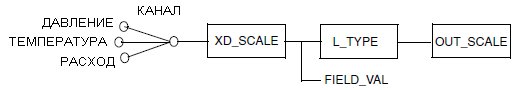 ЗАМЕЧАНИЕ: FIELD_VAL ЭТО ЗНАЧЕНИЕ В % ОТ XD_SCALEЕсли CHANNEL настроен на измерение давления (Pressure)Установите такие же единицы в XD_SCALE•UNITS_INDEX как вPRIMARY_VALUE_RANGE•UNITS_INDEX.Установите диапазон в XD_SCALE как необходимо. Он не обязательно должен совпадать с первичным значением в PRIMARY_VALUE_RANGE.Если L_TYPE установлен, как прямой (Direct), настройте параметры в OUT_SCALE так, чтобы они совпадали с XD_SCALE.Если  L_TYPE установлен, как не прямой (Indirect), настройте в параметрах OUT_SCALE желаемые единицы измерения и значения. Если L_TYPE Indirect, то Sq Rt (квадратный корень) не применяется,Если CHANNEL настроен на измерение температуры сенсора (Sensor Temperature)Установите индекс единиц измерений в XD_SCALE•UNITS_INDEX на °C.Установите диапазон в XD_SCALE как необходимо. Обратите внимание, что ваш преобразователь может считывать значения в пределах диапазона от -50 до +105 ºC.Если L_TYPE установлен, как прямой (Direct), настройте параметры в OUT_SCALE так, чтобы они совпадали с XD_SCALE.Если  L_TYPE установлен, как не прямой (Indirect), настройте в параметрах OUT_SCALE желаемые единицы измерения и значения. См. пример ниже.Если L_TYPE Indirect, то Sq Rt (квадратный корень) не применяется,Пример использования Indirect L_TYPEЕсли вы хотите настроить выходной сигнал температуры сенсора от 0 до 100 ºC в градусах Фаренгейта:Установите индекс единиц измерений в XD_SCALE•UNITS_INDEX на °C.Установите диапазон в XD_SCALE: EU_at 100% на 100, EU_at_0% на 0, и UNITS_INDEX  на °C.Установите  L_TYPE как Indirect,Установите  OUT_SCALE: EU_at 100% на 212, EU_at_0% на 32, и UNITS_INDEX на °F.  Эти значения эквивалентны при 0 °F для 100°C и 0°C соответственно.ЕслиCHANNEL настроен на измерение расхода (Flow), а тип третьего значения THIRD_VALUE_TYPE установлен как Pressure LinearУстановите индекс единиц измерений в XD_SCALE•UNITS_INDEX такой же, как установлен для  THIRD_VALUE_RANGE•UNITS_INDEX.Установите диапазон в XD_SCALE на желаемый диапазон. Он не обязательно должен совпадать с третьим значением в THIRD_VALUE_RANGE.Если L_TYPE установлен как прямой (Direct), настройте параметры в OUT_SCALE так, чтобы они совпадали с XD_SCALE.Если L_TYPE установлен, как не прямой (Indirect), настройте в параметрах OUT_SCALE желаемые единицы измерения и значения. Если L_TYPE Indirect, то Sq Rt (квадратный корень) не применяется,6. Пропишите изменения в преобразователь.Применение специфических конфигурацийВ таблице 9 и 10 показаны типичные параметры конфигурации для различных назначений. Для некоторых назначений необходима дополнительная конфигурация параметров.Таблица 9. Измерение давленияТаблица 10. Измерение в открытом резервуареЗАМЕЧАНИЕВ настоящем примере, изменение уровня жидкости составляет 40 дюймов, с ускорением силы тяжести 1,25, что дает результат по диапазону от 0 до 50 дюймов вод. ст.Изменение первичных значений диапазона (перенастройка диапазона) через изменение параметров блока первичного преобразователя1. Откройте блок первичного преобразователя. Переведите блок первичного преобразователя в не рабочий режим (Out Of Service, OOS) настроив MODE_BLK • Target как OOS.2. Установите подпараметры PRIMARY_VALUE_RANGE как указано:EU_100 введите желаемое значение равное 100% калиброванного диапазона EU_0 введите желаемое значение равное 0% калиброванного диапазона3. Пропишите изменения в преобразователь.4. Выполните калибровку преобразователя. См. раздел «Калибровка» на стр. 31.5. Установите режим Target Mode в блоке первичного преобразователя как Auto. Убедитесь, что значения в MODE_BLK • ACTUAL установлены как Auto. После того как установлен режим Auto (автоматический), в PRIMARY_VALUE и SECONDARY_VALUE должны отображаться соответствующие значения. Если не отображаются см. раздел «Техническое обслуживание». Если режим работы блока не меняется на Auto, перейдите к BLOCK_ERR_DESC_1, чтобы выяснить причину. Устраните неисправность и закройте окно блока первичного преобразователя.6. В блоке аналогового входа сконфигурируйте заново параметры CHANNEL, XD_SCALE, L_TYPE и OUT_SCALE. См. раздел «Конфигурирование коэффициентов пересчёта в блоке аналогового входа» на стр. 48.Отключение активного планировщика связей (LAS)Для того чтобы отключить LAS, кликните правой клавишей мыши на DEV_TAG и установите тип устройства «Device Type=yes» на ОК. ЗАМЕЧАНИЕЕсли функция LAS сконфигурирована более чем на одном устройстве, LAS применяется к устройствам в порядке адреса их узла. Таким образом, при выборе адреса узла, учитывайте LAS.ВНИМАНИЕНе изменяйте параметры в закладке Link Settings (Настройки связи) (расширенные) без веской причины. Если для определённых преобразователей вы обязаны изменить параметры, компания Invensys, проконсультирует вас по поводу настроек. Изменение этих параметров может негативно сказаться на скорости передачи данных. Если настройки неверно изменены, некоторые устройства могут исчезнуть из сети.ЗАМЕЧАНИЕКомпания Invensys в качестве меры предосторожности, рекомендует при наличии нескольких устройств (двух и более) на шине, сконфигурировать их как главные устройства связи.6. Техническое обслуживаниеВНИМАНИЕДля искробезопасного применения, для предотвращения взрывав опасных зонах степени 1, прежде чем снимать резьбовые крышки с преобразователей, отключите подачу энергии. Если вы не выполните данное предупреждение, это может привести к взрыву, серьёзной травме или смерти.ЗЕМЕЧАНИЕПосле того как вы прописали изменения в ваш преобразователь, подождите как минимум 30 секунд прежде чем отключить ваш преобразователь.Поиск и устранение неисправностей  Режим моделированияВ преобразователе предусмотрена возможность моделирования, которая может использоваться для отладки/поиска и устранения неисправностей в системе, когда процесс не запущен. Когда перемычка установлена в положение моделирования, пользователь может выбрать любое входящее значение для блока AI для тестирования или отладки. Процедура следующая:1. Переведите соответствующий блок в не рабочий режим (OOS) при помощи ПО конфигуратора.2. Снимите крышку корпуса и достаньте факультативный индикатор.3. Для активации режима моделирования, переместите перемычку в нижнее положение, как показано на рис. 23.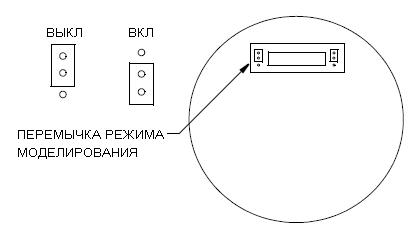 Рисунок 23. Перемычка режима моделирования4. Если необходимо, поместите обратно индикатор и крышку корпуса.5. Установите  SIMULATE_ENABLE • DISABLE как Active.6. Установите SIMULATE_STATUS_QUALITY как Good_NonCascade (предполагаемая настройка) или как другую соответствующую настройку.7. В параметре Simulate_Value укажите значение, которое использовалось бы как выходное для блока первичного преобразователя.8. Кликните клавишу Write Changes. Если вы попытаетесь послать смоделированный выходной сигнал без установки перемычки в правильное положение (п.2), ПО не изменит ничего (устройство не примет значение этого параметра) и вам придёт сообщение об ошибке.9. Установите блок AI в режим Auto10. Продолжайте поиск и устранение неисправностей, помня, что выходной сигнал блока AI был настроен как значение, заданное вами в п.7.11. После завершения процедуры поиска и устранения неисправности, переведите блок AI в не рабочий режим (OOS)12. Настройте SIMULATE_ENABLE_DISABLE как Disabled13. Кликните клавишу Write Changes.14.Переведите блок AI в режим AUTO при помощи ПО конфигуратора. Убедитесь, что MODE_BLK • ACTUAL задан как AUTO.15. Переместите перемычку, описанную в п.3.16. Соберите модуль электроники, индикатор и крышку корпуса.ПерезапускПараметр RESTART (Перезапуск) в блоке Resource Block может использоваться только когда конфигурация преобразователя не верна, и вы не можете исправить проблему,  используя информацию о поиске и устранении неисправностей, представленной в этом разделе. В любом случае, сначала попробуйте выключить и включить преобразователь. Затем перейдите к блоку, в котором обнаружена проблема и попытайтесь прописать изменения в преобразователь. Если это не устранило проблему, перейдите к процедуре перезапуска (RESTART).ВНИМАНИЕКогда вы выполняете команду RESTART (Перезапуск) для «Defaults» (параметры по умолчанию) в блоке Resource Block, сконфигурированные параметры автоматически примут значения и состояния по умолчанию заложенные Foundation. Эти параметры совпадают с исходными заводскими настройками, перечисленными в  Приложении А для блоков Resource, Analog Input и PID, но не совпадают с теми, указанными для Transducer Block (Блок первичного преобразователя).1. Откройте Resource Block и переведите его в не рабочий режим (OOS).2. Откройте RESTART и выберите одно из следующего:Uninitialized (Не инициированный) – не использовать (может и не появиться в списке)Run (Запущен) – это настройка по умолчанию, является номинальным состоянием, когда не перезапускаетсяDefaults (Параметры по умолчанию) – устанавливает параметры до значений по умолчанию, заданных Foundation, они могут отличаться от исходных заводских настроек. Это перезапустит все конфигурируемые прикладные объекты функционального блока. Также стирает все сконфигурированные объекты тренда (Trend) и связи (Link). После завершения процедуры повторной инициализации автоматически будет произведён перезапуск процессора.Processor (Процессор) – выполняется «горячий» перезапуск центрального процессора, действует также как выключение-включение преобразователя.3. Кликните клавишу Write Changes.4. Переведите блок Resource Block обратно в режим AUTO (выборка RESTART будет автоматически установлена в режим по умолчанию на Run).5. Сконфигурируйте повторно необходимые функциональные блоки.Список для проверки импульсного режима1. Проверьте, что блок поставлен в очерёдность (запланирован) (Обратите внимание, что блок ресурса (Resource Block) и первичного преобразователя (Transducer Block) всегда запланированы).2. проверьте наличие сообщений об ошибке в параметре BLOCK_ERR_DESC_1.3. Проверьте, чтобы блок ресурса работал в автоматическом режиме (Auto Mode).4. Проверьте, чтобы запрашиваемый режим был разрешён.Список для проверки загрузки очерёдности1. Проверьте, чтобы у всех блоков в сети были разные теги.2. Проверьте, чтобы ни какие два блока одного устройства не были запланированы на выполнение в одинаковое время.3. Проверьте наличие достаточного времени для выполнения блока.Ошибки блокаВ таблице 11 перечислены все возможные коды ошибок в различных функциональных блоках. Не все коды ошибок относятся ко всем блокам. Номер позиции, указанный в параметре BLOCK_ERR относится ко всем блокам (в XD_ERROR для блока первичного преобразователя).Таблица 11. Ошибки блокаТаблица 11. Ошибки блока (Продолжение)Таблица 12. Ошибки конфигурацииТаблица 12. Ошибки конфигурацииОшибки/Состояние внутриплатной коммуникацииПараметр SENSOR_STATUS в блоке первичного преобразователя (Transducer Block) отражает состояние платы сенсора. Если состояние нормальное, в SENSOR_STATUS отображается следующее:SENSOR_STATUSSENSOR_STATUS 	No Parameter Offset 	(нет несоответствия параметров)Если происходит что-либо, что может повлиять на плату сенсора, будет размещено сообщение о состоянии, например:SENSOR_STATUS 	Sensor Board is offline due to config	(плата сенсора в автономном режиме из-за конфигурации)SENSOR_STATUS 	No Parameter Offset	(нет несоответствия параметров)что означает автономную работу интерфейса сенсора, так как кто-то попытался сконфигурировать преобразователь с локального ЖК дисплея.Если определённый параметр неверен, то он отобразится на дисплее во второй части сообщения в SENSOR_STATUS.Ниже представлен список всех возможных сообщений о состоянии:1. No serial comm between Sensor and MAU/Нет последовательной коммуникации между сенсором и MAU2. Sensor board is busy / Плата сенсора занята3. Sensor board-Change to ONLINE failed after Re-Init /После повторной инициализации ошибка перехода сенсора в режим онлайн4. Sensor board is not in ONLINE mode /Плата сенсора не в режиме онлайн5. Sensor board M1_MODE is not LINEAR / Режим платы сенсора M1_MODE не LINEAR6. Sensor board is not good for Pressure measurement /Плата сенсора не подходит для измерения давления7. Sensor board M1EOFF or M2EOFF parameter is not ZERO / Параметр платы сенсора M1EOFF или M2EOFF не ноль8. Sensor board M2 mode 'OFF' is selected / Для платы сенсора М2 выбран режим OFF9. Sensor board M1DAMP parameter is not zero / Параметр платы сенсора M1DAMP не ноль10. EGU for M1 is not supported / Единицы измерения для М1 не поддерживаются11. EGU for M2 is not supported / Единицы измерения для М2 не поддерживаются12. Sensor board M2EGU should be '%flow / Единицы измерения М2 платы сенсора должны быть выражены в % расхода13. Transducer Block Initializing / Инициализация блока первичного преобразователя14. EEPROM Error / Ошибка EEPROM15. Sensor Database is updating / Обновление БД сенсора16. Sensor Board is offline due to cal / Плата сенсора в автономном режиме, так как происходит калибровка 17. Sensor Board is offline due to config / Плата сенсора в автономном режиме, так как происходит конфигурация18. Sensor Board is Out Of Service / Плата сенсора в не рабочем состоянииВ целом, любое сообщение, которое постоянно отображается или продолжает появляться без видимых причин, означает отказ аппаратных средств платы сенсора и необходимость сервисного обслуживания.Замена запчастейЗамена запчастей обычно ограничивается заменой сборки модуля электроники, сборки корпуса, сборки сенсора, сборки клеммника, уплотнительных колец и факультативного дисплея. Номера запчастей преобразователя и дополнительного оборудования к нему, приводятся в PL 009-007.Замена сборки клеммника1. Отключите преобразователь от источника питания2. Снимите крышки секции полевых клемм и секции электроники, повернув их против часовой стрелки. Если необходимо подвинтите запирающий механизм крышки.3. Снимите цифровой дисплей (при наличии) следующим образом: прижмите два ушка на дисплее и поверните его приблизительно на 10º против часовой стрелки.4. Выньте модуль электроники из корпуса, ослабив два невыпадающих винта. Затем вытяните модуль на достаточное расстояние, чтобы открылись кабельные клеммы на задней панели модуля.5. Открутите четыре винта, удерживающих клеммник.6. Выньте кабельный разъём из модуля электроники.7. Снимите клеммник и уплотнительное кольцо под ним.8. Подключите кабельный разъём нового клеммника к модулю электроники.9. Установите новый клеммник и новое уплотнительное кольцо, ввинтите обратно четыре винта с усилием 0,67 N·m (6 дюймов на фунт) с равномерным распределением силы.10. Установите на место модуль электроники (и цифровой дисплей, если имеется).11. Поставьте обратно крышки, прокручивая их по часовой стрелке до размещения уплотнительного кольца в корпусе, затем, вручную затяните крышку, пока каждая из крышек не прикоснется к металлической части корпуса. Если присутствуют запирающие механизмы, заблокируйте крышки, как указано в процедуре, описанной в разделе «Запирающие механизмы крышек» на стр. 20. Замена сборки модуля электроникиДля того чтобы заменить сборку модуля электроники см. рис.24 и действуйте следующим образом:1. Отключите преобразователь от источника питания2. Снимите крышку с секции электроники, повернув ее против часовой стрелки. Если необходимо подвинтите запирающий механизм крышки.3. Снимите цифровой дисплей (при наличии) следующим образом: прижмите два ушка на дисплее и поверните его приблизительно на 10º против часовой стрелки. Потяните дисплей на себя и отключите его кабель.4. Выньте модуль электроники из корпуса, ослабив два невыпадающих винта. Затем вытяните модуль на достаточное расстояние, чтобы открылись кабельные клеммы на задней панели модуля.ВНИМАНИЕМодуль электроники является цельным, он электрически и механически подключён к поверхностному оборудованию при помощи гибкого резинового сигнального кабеля, 2-жильного кабеля питания и в некоторых случаях, кабеля для внешней клавиши установки нуля. При снятии составного модуля не превышайте доступный резерв кабеля.5. Отключите все соединения кабеля с задней панели модуля электроники и положите модуль на чистую поверхность.6. Определите заранее положение соединения, затем вставьте кабельные разъёмы в сменный модуль. С осторожностью вставьте модуль в корпус, не пережимайте кабели между корпусом и модулем. Затените два винта, которые удерживают модуль в корпусе.7. Подключите кабель цифрового дисплея к модулю электроники, убедитесь, что уплотнительное кольцо полностью встало на место в корпусе дисплея. Затем, удерживая цифровой дисплей за ушки, расположенные по бокам от него, вставьте дисплей в корпус. Зафиксируйте дисплей в корпусе, выровняв ушки по сторонам корпуса, и поверните его примерно на 10º по часовой стрелке.8. Установите на место крышку и поверните ее по часовой стрелке до размещения уплотнительного кольца в корпусе, затем, вручную затяните крышку, пока она не прикоснется к металлической части корпуса. Если присутствуют запирающие механизмы, заблокируйте крышки, как указано в процедуре, описанной в разделе «Запирающие механизмы крышек» на стр. 20.9. Включите питание преобразователя.Теперь процедура замены модуля завершена.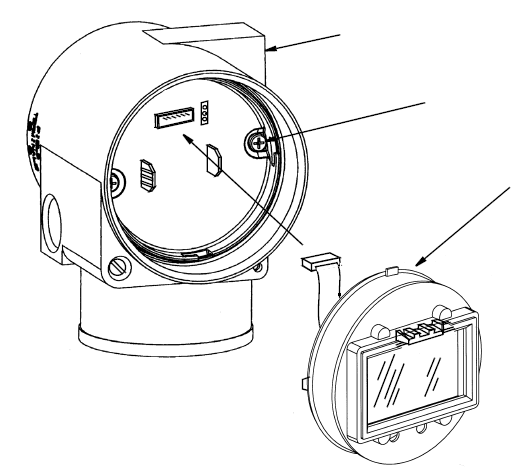 Рисунок 24. Замена сборки модуля электроники и дисплеяСнятие и повторная установка сборки корпусаДля того чтобы снять и повторно установить корпус в сборе, см. на рис. 24 и действуйте следующим образом:1. Снимите модуль электроники как указано в пп. с1 по 5 в предыдущем описании.2. Если ваш корпус снабжён стопорным винтом, удалите красный лак со шлица винта. Поверните винт на три полных оборота против часовой стрелки.3. Если ваш корпус снабжён зажимной скобой, удалите лаковое покрытие со шлица винта. Выкрутите винт полностью и удалите скобу из корпуса. Не потеряйте скобу, она понадобиться для последующей установки корпуса4. Снимите корпус, поворачивая его против часовой стрелки (если смотреть сверху). Будьте осторожны, не повредите кабель сенсора.5. Проверьте уплотнительное кольцо на наличие повреждений. Если оно повреждено, замените его на новое. (См. перечень запасных частей для вашего преобразователя). Смажьте уплотнительное кольцо силиконом (Номер запчасти Foxboro 0048130 или эквивалентным). Убедитесь в том, что уплотнительное кольцо расположено в пазу горловины.ПРЕДУПРЕЖДЕНИЕДля продукта, маркированного для CSA, не установка соответствующего уплотнительного кольца нарушает ANSI/ISA 12.27.01.6. Протяните кабель сенсора через горловину корпуса в отсек электроники.7. Прикрутите корпус к горловине сенсора до касания его дна. Не затягивайте винты слишком сильно. Будьте осторожны, не повредите кабель сенсора и не сдвиньте с места уплотнительное кольцо в горловине.8. Если ваш корпус снабжён стопорным винтом, ввинтите его, пока он не коснётся горловины сенсора, затем выкрутите его на 1/8 оборота. Очень важно, чтобы винт не прикасался к сенсору. Наполните шлиц винта красным лаком (Номер запчасти Foxboro X0180GS или эквивалентным). Для оптимального доступа корпус может быть провёрнут на один полный поворот против часовой стрелки.9. Если ваш корпус снабжён зажимной скобой, оберните ее вокруг выступа в горловине корпуса, так чтобы отверстие скобы совпало с отверстием выступа. Установите винт, но не затягивайте его. Для оптимального доступа, поверните корпус на один полный поворот против часовой стрелки. Затяните винт зажимной скобы и наполните шлиц винта красным лаком  (Номер запчасти Foxboro X0180GS или эквивалентным). Для оптимального доступа корпус можно поворачивать. 10. Установите модуль электроники назад как описано в пп. с 6 по 9 в предыдущем описании. Добавление  факультативного дисплеяДля добавления факультативного дисплея см. на рис. 24 и действуйте следующим образом:1. Отключите преобразователь от источника питания2. Снимите крышку с секции электроники, повернув ее против часовой стрелки. Если необходимо подвинтите запирающий механизм крышки.3. Поместите дисплей в разъём в верхней части сборки электроники.4. Убедитесь, что уплотнительное кольцо полностью встало на место в корпусе дисплея. Затем, удерживая цифровой дисплей за ушки, расположенные по бокам от него, вставьте дисплей в корпус. Зафиксируйте дисплей в корпусе, выровняв ушки по сторонам корпуса, и поверните его примерно на 10º по часовой стрелке.5. На корпус установите новую крышку (с окошком), повернув ее по часовой стрелке до размещения уплотнительного кольца в корпусе, затем, вручную затяните крышку, пока она не прикоснется к металлической части корпуса. Если присутствуют запирающие механизмы, заблокируйте крышки, как указано в процедуре, описанной в разделе «Запирающие механизмы крышек» на стр. 20.9. Включите питание преобразователя.Замена сборки сенсораДля замены сборки сенсора см. на рис. 25 и 26, и  действуйте следующим образом:1. Снимите модуль электроники, как описано выше.2. Снимите корпус, как описано выше.3. Снимите технологический кожух с сенсора, открутив два шестигранных болта.4. Замените уплотнительные кольца в технологических кожухах.5. Установите технологические кожухи и корпус на новый сенсор. Сила затяжки болтов кожухов должна составлять до 100 N·m (75 фунтов/фут) равномерно. Когда указываются болты 316 ss, момент затяжки составляет 68 N·m (50 фунтов/фут); когда указываются болты 87М, момент затяжки составляет 75 N·m (55 фунтов/фут).6. Поместите обратно модуль электроники.7. Проведите испытание на герметичность сборки сенсора и сборки технологического кожуха. Подайте гидростатическое давление в 150% от максимального статического и максимально допустимого давления  одновременно к обеим сторонам технологического кожуха/сборки сенсора  через технологические соединения. Выдержите давление в течение минуты. Через уплотнительные кольца не должна просачиваться тестовая жидкость. Если жидкость просачивается, повторно затяните болты корпуса см. п.5 (или замените уплотнительные кольца) и повторите испытание.ПРЕДУПРЕЖДЕНИЕИспытание на герметичность проводите, используя жидкость и следуя соответствующим процедурам проведения испытания на герметичность.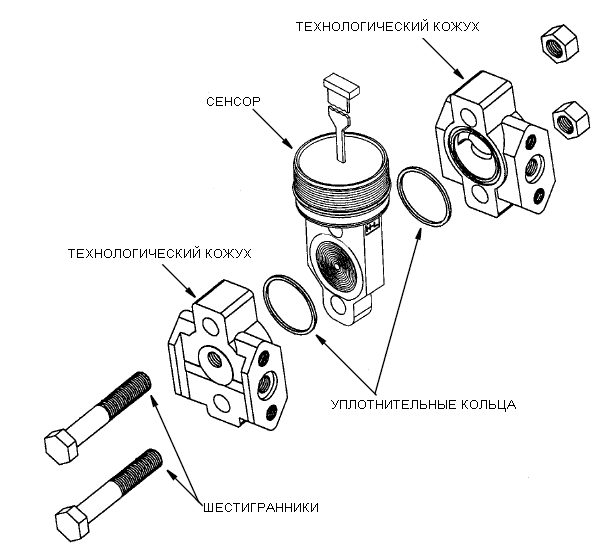 Рисунок 25. Замена сборки сенсора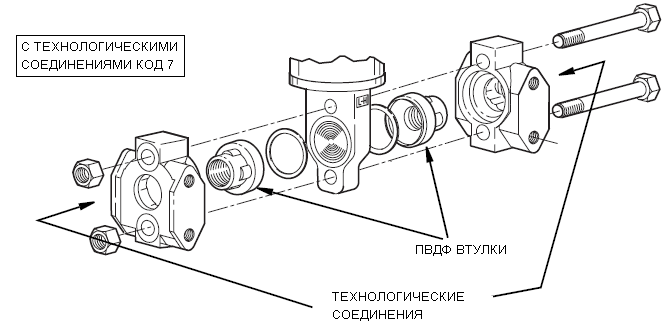 Рисунок 26. Замена сборки сенсора (с ПВДФ втулками)Вращение технологических кожухов для вентилированияВ каждом преобразователе IASPT предусмотрена полость сенсора с возможностью дренажа без необходимости в боковых дренажных соединениях, не смотря на то, горизонтально или вертикально установлен преобразователь. Вентиляция полости сенсора обеспечивается при горизонтальном монтаже сенсора или при помощи монтажа факультативного вентиляционного винта (-V). Тем не менее, даже если вы не указали эту выборку, вы все равно сможете обеспечить вентилирование (вместо дренажа), установив преобразователь вертикально путём вращения  технологических кожухов.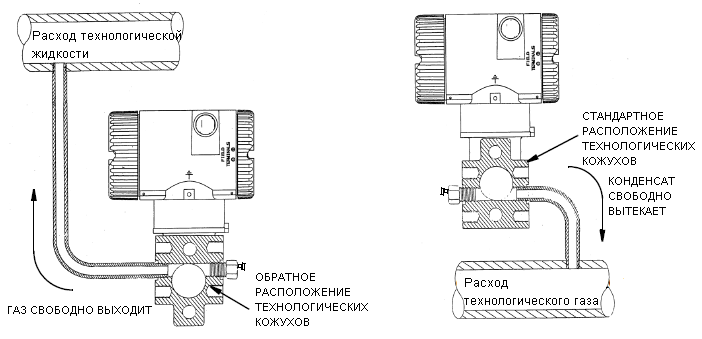  Рисунок 27. Вентилирование и дренаж полости сенсораДля того чтобы повернуть технологический кожух, см. на рис. «Замена сборки сенсора» и действуйте следующим образом:1. Отключите преобразователь от источника питания и отсоедините преобразователь от технологического процесса.2. Снимите технологические кожухи с сенсора, выкрутив два шестигранника.3.Замените уплотнительные кольца в технологических кожухах.4. Поверните технологический кожух таким образом. чтобы его более длинная часть находилась снизу. 5. Установите технологические кожухи и болты.  Сила затяжки болтов кожухов должна составлять до 100 N·m (75 фунтов/фут) равномерно. Когда указываются болты 316 ss, момент затяжки составляет 68 N·m (50 фунтов/фут); когда указываются болты 87М, момент затяжки составляет 75 N·m (55 фунтов/фут).6. Проведите испытание на герметичность сборки сенсора и сборки технологического кожуха. Подайте гидростатическое давление в 150% от максимального статического и максимально допустимого давления  (см. «Стандартные спецификации» на стр. 5) одновременно к обеим сторонам технологического кожуха/сборки сенсора  через технологические соединения. Выдержите давление в течение минуты. Через уплотнительные кольца не должна просачиваться тестовая жидкость. Если жидкость просачивается, повторно затяните болты корпуса см. п.4 (или замените уплотнительные кольца) и повторите испытание.ПРЕДУПРЕЖДЕНИЕИспытание на герметичность проводите, используя жидкость и следуя соответствующим процедурам проведения испытания на герметичность.Приложение А. Список параметровТаблица 13.Параметры FieldbusR/W = для чтения и записи		OOS = OutOfService = не рабочее состояниеRO = только для чтения		Auto = автоматический режимТаблица 13.Параметры Fieldbus (Продолжение)Таблица 13.Параметры Fieldbus (Продолжение)Таблица 13.Параметры Fieldbus (Продолжение)Таблица 13.Параметры Fieldbus (Продолжение)Таблица 13.Параметры Fieldbus (Продолжение)Таблица 13.Параметры Fieldbus (Продолжение)Таблица 13.Параметры Fieldbus (Продолжение)Таблица 13.Параметры Fieldbus (Продолжение)Таблица 13.Параметры Fieldbus (Продолжение)Таблица 13.Параметры Fieldbus (Продолжение)Таблица 13.Параметры Fieldbus (Продолжение)Таблица 13.Параметры Fieldbus (Продолжение)(1) Если калиброванный диапазон не предоставлен по заявке, параметры преобразователя конфигурируются следующим образом: Код диапазона A: 0 - 30 д.вод.ст; Код диапазона B: 0 - 200 д.вод.ст.; Код диапазона C: 0 - 30 фт/д2; Код диапазона D: 0 - 300 фт/д2; Код диапазона E: 0 - 3000 фт/д2; Код диапазона F:.0 - 5000 фт/д2. (2) Если в ручном или не рабочем режиме только для чтения и записи.(3) Если в ручном, ROut или не рабочем режиме только для чтения и записи.(4) Если канал связи не подключён, только для чтения и записи.ДАТЫ ВЫПУСКАДЕК 2001ОКТ 2003АПР 2004ФЕВ 2005СЕНТ 2005ФЕВ 2006ОКТ 2007МАЙ 2010Вертикальные линии справа от текста или рисунков указывают на изменения, произошедшие со дня последнего выпуска.ДокументОписаниеРазмерные схемыРазмерные схемыDP 020-342Размерная схема – Мембранные разделительные блоки PSFLTDP 020-343Размерная схема – Мембранные разделительные блоки PSFPS и PSFESDP 020-345Размерная схема – Мембранные разделительные блоки PSFARDP 020-347Размерная схема – Мембранные разделительные блоки PSTARDP 020-349Размерная схема – Мембранные разделительные блоки PSISRDP 020-351Размерная схема – Мембранные разделительные блоки PSSCRDP 020-353Размерная схема – Мембранные разделительные блоки PSSCTDP 020-354Размерная схема – Мембранные разделительные блоки PSSSRDP 020-355Размерная схема – Мембранные разделительные блоки PSSSTDP 020-446Размерная схема – Преобразователи дифференциального давления IDP10, IDP25 и IDP50DP 020-447Размерная схема – Преобразователи абсолютного давления IAP10 и IAP20 и  преобразователи избыточного давления IGP10, IGP20, IGP25 и IGP50Спецификации запасных  частейСпецификации запасных  частейPL 009-007Спецификация запасных частей – Преобразователь абсолютного давления IAP20 и преобразователь чрезмерного давления IGP20ИнструкцииИнструкцииMI 014-900Инструкция – Краткий обзор FieldbusMI 020-360Инструкция, руководство по электромонтажу для преобразователей сетевой шины Foxboro FOUNDATION MI 020-369Инструкция – Мембранные разделительные блоки MI020-427Инструкция – схемы соединения искробезопасных и невоспламеняемых цепей.MI 022-138Инструкция – байпасные манифольды – монтаж и техническое обслуживаниеТехническая информацияТехническая информацияTI 37-75bТехническая информация – руководство по выбору материала преобразователяTI 037-097Техническая информация – технологическая герметизация преобразователей давления I/A Series для использования в опасных зонах, класса 1, зоны 0, 1 и 2ВоздействиеРабочие пределыТемпература корпуса сенсора (а)С силиконовым масломС флюоринертомПВДФ втулки-46 и +121ºС (-50 и +250ºF)-29 и +121ºС (-20 и +250 ºF)-7 и +82 ºС (20 и 180ºF)Температура электроникиС LCD дисплеем -40 и +85 ºС (-40 и +185 ºF)-40 и +85 ºС (-40 и +185 ºF) (б)Относительная влажность0 и 100%Напряжение питания9 до 32 В пост. токаПоложение монтажаНет ограниченийУровень загрязнённости2Категория установки(Категория перенапряжения)IIВибрация6,3 мм (0,25”) двойная амплитуда:от 5 до 15Гц для алюминиевого корпусаот 5 до 9 Гц для корпуса из нерж.стали 316ss0-30м/сек2 (0-3 "g") от 15 до 500 Гц для алюминиевого корпуса;0-10м/сек2 (0-1 "g") от 9 до 500 Гц для корпуса из нержавеющей стали 316 ssКод предела измеренийПределы измерений (а)Пределы диапазона (а)А (б, в)0,12 и 7,5 кПа0,5 и 30 дюймов вод.ст12 и 750 мм вод. ст.-7,5 и +7,5 кПа-30 и +30 дюймов вод.ст.-750 и +750 мм вод.ст.B0,87 и 50 кПа3,5 и 200 дюймов вод.ст.87 и 5000 мм вод.ст.-50 и +50 кПа-200 и +200 дюймов вод.ст.-5000 и +5000 мм вод.ст.C0,007 и 0,21 МПа28 и 840 дюймов вод.ст.-0,1 и +0,21 МПа-410 и +840 дюймов вод.ст.D0,07 м 2,1 МПа10 и 300 фт/д223 и 690 фт. вод. ст.-0,1 и +2,1 МПа-14,7 и +300 фт/д2-34 и +690 фт. вод. ст.E0,7 и 21 МПа100 и 3000 фт/д2-0,1 и +21 МПа-14,7 и +3000 фт/д2F (б)1,38 и 34,5 МПа200 и 5000 фт/д2-0,1 и 34,5 МПа-14,7 и 5000 фт/д2(а) Перечисленные значения используются в единицах абсолютного или избыточного давления, в соответствии с применяемым преобразователем(б) Применимо только для IGP20(в) Не применимо при наличии мембранных разделителей(а) Перечисленные значения используются в единицах абсолютного или избыточного давления, в соответствии с применяемым преобразователем(б) Применимо только для IGP20(в) Не применимо при наличии мембранных разделителей(а) Перечисленные значения используются в единицах абсолютного или избыточного давления, в соответствии с применяемым преобразователем(б) Применимо только для IGP20(в) Не применимо при наличии мембранных разделителейКод предела измеренийМаксимально допустимые пределы (а)Испытательное давление (а, б)А 25 МПа (3625 фт/д2)100 МПа (14500 фт/д2)B25 МПа (3625 фт/д2)100 МПа (14500 фт/д2)C25 МПа (3625 фт/д2)100 МПа (14500 фт/д2)D25 МПа (3625 фт/д2)100 МПа (14500 фт/д2)E31 МПа (4500 фт/д2)100 МПа (14500 фт/д2)F 52 МПа (7500 фт/д2)100 МПа (14500 фт/д2)Конфигурация преобразователя(Материал крепления)Максимальное статичное и допустимое давление (а, д)Максимальное статичное и допустимое давление (а, д)Испытательное давление (б)Испытательное давление (б)Конфигурация преобразователя(Материал крепления)МПаФт/д2МПаФт/д2Вариант «-В2» (17-4 РН ss)Вариант «-D3» или «-D7»25362510014500Вариант «-В1» (316 ss) илиВариант «-D5» 152175608700Вариант «-В3» (B7M)2029007011150Вариант «-D1»162320649280Вариант «-D2», «-D4», «-D6», «-D8» (г)101500406000Вариант «D9» (17-4 PH ss)40580010014500Минимальное напряжение питания9ВРекомендованное напряжение питания24ВМаксимальное напряжение питания32ВИспытательная лаборатория, типы защиты и классификация зонУсловияпримененияКод электротехн.безопасностиконструкцииАТЕХ взрывонепроницаемая оболочка сертифицирована для II 2 GD, EEx d IIC, зона 1.KEMA 00ATEX2019XТемпературный класс Т6, 850С; Та = от -40 до +800С .DАТЕХ, искробезопасная конструкция полевого оборудования по FISCO;  II 1 GD, EEx ia IIC, зона 0.SIRA 04ATEX2335XТемпературный класс Т4, Та = от -40 до +800СЕАТЕХ, тип защиты полевого оборудования по FNICO типа "n"; сертифицирована для: II 3 GD, EEx nL IIC, зона 2SIRA 04ATEX4019XТемпературный класс Т4, Та = от -40 до +800СNCSA, искоробезопасная конструкция сертифицирована по FISCO для использования во взрывоопасных зонах класса I, степени 1, групп А, В, С и D; класса II, степени 1, групп Е, F и G; и класса III, степени 1. Также сертифицированный по зонам искробезопасный, Ех ia IIC и ограниченный по энергии Ex nA II.Подключение согласно MI 020-427. Температурный класс Т6 при 400С и Т4A при макс. температуре окружающей среды 850С.Температурный класс Т4 при 400С и Т3 при макс. окруж. 850С.CCSA, сертифицирован для использования во взрывоопасных зонах класса I, степени 1, групп В, С и D; и пыле- искробезопасная конструкция для класса II, степени 1, групп Е, F и G; и класса III, степени 1. Максимальная температура окружающей среды 850С.CCSA, плевое оборудование сертифицировано по FNICO для зон класса I, степени 2, групп А, В, С и D; класса II, степени 2, групп F и G; и класса III, степени 2. Температурный класс Т6 при 400С и Т4 при макс. температуре окружающей среды 850С.CCSA, зона полевых устройств, сертифицированная как взрывонепроницаемая оболочка Ex d IIC. Также применимы все сертификаты вышеуказанного кода С.Максимальная температура окружающей среды 85.ВИспытательная лаборатория, типы защиты и классификация зонУсловияпримененияКод электротехн.безопасностиконструкцииFM, искоробезопасная конструкция полевого оборудования по FISCO сертифицирована для использования во взрывоопасных зонах класса I, степени 1, групп А, В, С и D; класса II, степени 1, групп Е, F и G; и класса III, степени 1. Также сертифицированный по зонам искробезопасный AEx ia IIC.Подключение согласно MI 020-427.Температурный класс Т4А при 40ºС и Т4 - при макс. температуре окружающей среды 85ºС.Температурный класс Т4 при макс. температуре окружающей среды 85ºСFFM, сертифицирован для использования во взрывоопасных зонах класса I, степени 1, групп В, С и D; и пыле- искробезопасная конструкция для класса II, степени 1, групп Е, F и G; и класса III, степени 1. Температурный класс Т6 при 80ºС и  Т5  - при макс. температуре окружающей среды 85ºС.FFM, невоспламеняемость полевого оборудования по FNICO; сертифицирован для использования во взрывоопасных зонах класса I, степени 2, групп A, В, С и D; и класса II, степени 2, групп F и G; и класса III, степени 2. Температурный класс Т4А при 40ºС и Т4 -  при макс. температуре окружающей среды 85ºС.FFM, сертифицированные по зонам полевые устройства, взрывонепроницаемая оболочка AEx d IIC. Также применимы все сертификаты вышеуказанного кода F.Температурный класс Т6 при макс. температуре окружающей среды 75ºС.GIECEx, искробезопасная конструкция по FISCO, Ex ia IIC.IECEx SIR 04.0036XТемпературный класс Т4, Та = от -40 до +80ºСTIECEx, тип защиты полевого оборудования «n» по FNICO, Ex nL ICIECEx SIR 04.0023XТемпературный класс Т4, Та = от -40 до +80ºСUIECEx взрывонепроницаемая оболочка Ex d IICIECEx FMG 06.0007X, Ex d IICТемпературный класс Т6;Та = от -40 до + 75ºС.VМинимальное напряжение питания9 ВРекомендованное напряжение питания24 ВМаксимальное напряжение питания32 ВИмя файлаОписаниеreadme.docФайл WORD с инструкциями установки DDreademe.txtТекстовый файл с инструкциями установки DD (для пользователей, у которых не установлен MS - WORD).xxyy.ffoгдеДвоичный файл  DDхх – версия устройства (Параметр 12 в Resource Block)yy – версия DD (Параметр 13 в Resource Block)xxyy.symсимвольный файл DDxxbbzz.cff(a)файл характеристика (zz=cff  rev)Символы(пробел)%*+-/0-9<=>A-Z (верхний регистр)[\]Δ- (под числом)а-z (нижний регистр)Символы- (знак минуса). (десятичная точка)0-9Наименование единицыКод единицыНаименование единицыКод единицыНаименование единицыКод единицыНаименование единицыКод единицыPa (Па)1130torr (торр)1139kgcm2 (кг/см2)1145mmHg0C (мм рт.ст.)1158MPa (МПа)1132atm (атм)1140inH2O (дюйм вод.ст)1146cmHg (см рт.ст.)31500kPa (кПа)1133psia (фт/ дюйм2 абс.)1142mmH2O20C (мм вод. ст.)1151cmH2O (см. вод. ст.)31502bar (бар)1137psig (фт/ дюйм2 изб. )1143ftH2O20C (фт. вод.ст.)1154dycm2 31572mbar (мбар)1138gsm2 (г/м2)1144inHg (дюймов рт.ст.)1155Номер каналаПараметр каналаЗначение блока первичного преобразователя, используемое блоком AI1ДавлениеПервичное значение2Температура сенсораВторичное значение (Температура преобразователя)3РасходТретье значениеНомер битаНаименование и описание0Нет ошибки1Ошибка конфигурации блока (См. таблицу 12)2Ошибка конфигурации связи: Связь, используемая в одном из функциональных блоков, неверно сконфигурирована.3Активное моделирование: перемычка моделирования установлена во включённом положении. Это не означает, что блоки ВВ/Выв используют смоделированные данные.4Локальный переход на ручной режим:5Установлено состояние по умолчанию для устройства:6В скором времени понадобиться провести техническое обслуживание устройства:7Ошибка ввода/Технологическая переменная неверна: Отказ аппаратных средств, ввод не подключён или состояние было смоделировано8Ошибка вывода: Ошибка вывода в основном из-за ошибки ввода.9Отказ памяти: Отказ памяти произошёл во флеши, в RAM или EEPROM10Потеря статичных данных: Статичные данных, хранящиеся в энергонезависимой памяти были утеряны.Номер битаНаименование и описание11Потеря неизменяющихся данных: Не изменяющиеся данные, хранящиеся в энергонезависимой памяти, были потеряны.12Отказ эхопроверки:13Необходимо провести техническое обслуживание устройства:14Включение: Устройство было только что подключено – ожидайте 15Не рабочий режим: Фактическое не рабочее состояние (OOS), измените на AutoОшибкаОписаниеБлок ресурса (Resource Block)Блок ресурса (Resource Block)Все статические параметры сброшены Необходима полная загрузка данных на устройствоБлок аналогового входа (Analog Input Block)Блок аналогового входа (Analog Input Block)XD_SCALE.EU_0 ≥ XD_SCALE.EU_100Нижний предел шкалы должен быть меньше, чем верхний предел.OUT_SCALE.EU_0 ≥ OUT_SCALE.EU_100Нижний предел шкалы должен быть меньше, чем верхний предел.OUT_SCALE = XD_SCALE and L_TYPE = DirectШкалы должны совпадать, если L_TYPE установлен как DirectXD_SCALE.UNITS_INDEX ≠ Pressure ChannelUnitsЕдиницы блока первичного преобразователя (Transducer Block) и блока Аналогового входа (AI Block) должны совпадатьXD_SCALE.UNITS_INDEX ≠ TemperatureChannel UnitsЕдиницы блока первичного преобразователя (Transducer Block) и блока Аналогового входа (AI Block) должны совпадатьXD_SCALE.UNITS_INDEX ≠ Flow Channel UnitsЕдиницы блока первичного преобразователя (Transducer Block) и блока Аналогового входа (AI Block) должны совпадатьAI Block не поставлен в очередьДля управления с хоста блок AI Block должен быть поставлен в очередьНедействительный каналКанал блока AI Block должен быть 1, 2 или 3Пропорционально-Интегрально-Дифференциальный блок (PID) Пропорционально-Интегрально-Дифференциальный блок (PID) SP не инициализированSP не был прописанBYPASS не инициализированBYPASS должен быть настроен как включённый или выключенныйSHED_OPT не инициализированSHED_OPT должен быть инициализирован для работы в режимах ROUT и RCASGAIN не инициализированGAIN должен быть больше нуляOUT_SCALE.EU_0 ≥ OUT_SCALE.EU_100Нижний предел шкалы должен быть меньше, чем верхний предел.PV_SCALE.EU_0 ≥ PV_SCALE.EU_100Нижний предел шкалы должен быть меньше, чем верхний предел.FF_SCALE.EU_0 ≥ FF_SCALE.EU_100Нижний предел шкалы должен быть меньше, чем верхний предел.TRK_SCALE.EU_0 ≥ TRK_SCALE.EU_100Нижний предел шкалы должен быть меньше, чем верхний предел.ОшибкаОписаниеPID блок не поставлен в очередь  Для управления с хоста блок PID Block должен быть поставлен в очередьСоотв. указатель Наименование параметра RO / R/W Исходные заводские настройки Комментарии 37ALARM_SUMТекущее состояние тревоги37CurrentRO0Каждый аварийный сигнал в активном состоянии37UnacknowledgedRO0Каждый аварийный сигнал в не квитированном состоянии37UnreportedRO0Ни один аварийный сигнал не зарегистрирован37DisabledR/Wno alarms disabledКаждый сигнал в неактивном состоянии38ACK_OPTIONR/Wno alarms autoack’dВыборка сигналов, квитируемых автоматически39WRITE_PRIR/W0Приоритет аварийных сигналов через сброс (установки на 0) блокировки записи40WRITE_ALMROЕсли параметр блокировки записи установлен на 0 срабатывает сигнал41ITK_VERRO5 Версия, для которой тестировался DD42BLOCK_ERR_DESC_1RO0Подробности ошибки блокаБлок первичного преобразователяБлок первичного преобразователяБлок первичного преобразователяБлок первичного преобразователяBLOCK_TAGR/WTR (550)Уникальный ИД номер блока1ST_REVROcurrent revВерсия статичных данных2TAG_DESCR/WblankПользовательское описание назначения блока 3STRATEGYR/W0К ИД номерам групп блоков 4ALERT_KEYR/W0ИД номер блока станции 5MODE_BLK5Target (Целевой)R/WAutoРежим, запрошенный оператором 5Actual (Фактический)ROAutoТекущий режим работы блока 5Permitted (Разрешённый)R/WAuto, OOSРежимы доступные для этого блока 5Normal (Нормальный)R/WAutoРежим работы блока при нормальной работе 6BLOCK_ERRROOutOfServiceСостояние ошибки аппаратного или программного обеспечения 7UPDATE_EVTROФормируется за счёт любого изменения в статичных данных блока 8BLOCK_ALMROДля всех конфигурационных, аппаратных отказов, ошибок подключения или системных проблем   9TRANSDUCER_DIRECTORYRO0Директория, которая указывает номер и запуск сбора данных10TRANSDUCER_TYPEROStd press w/calibИдентифицирует преобразователь11XD_ERRORRO0Подход аварийного сигнала блока преобразователя12COLLECTION_DIRECTORYRO0Директория, которая определяет номер и запуск каждого первичного преобразователяСоотв. указатель Наименование параметра RO / R/W Исходные заводские настройки Комментарии 13PRIMARY_VALUE_TYPERO Gauge Pressure orAbsolute Pressure (Избыточное или абсолютное давление)Тип измерения первичного значения14PRIMARY_VALUE14StatusRO GoodNonCascade,NonSpecific,NotLimitedНастраивается преобразователем – состояние результата измерения14ValueRO 0Числовое значение, вычисленное преобразователем15PRIMARY_VALUE_RANGEДиапазон, единицы и точность первичного значения15EU_at_100%R/Wв зависимости от заявки на продажу (1)Единицы измерения при 100% диапазона15EU_at_0%R/Wв зависимости от заявки на продажу (1)Единицы измерения при 0% диапазона15Units_IndexR/Wв зависимости от заявки на продажу (1)Единицы измерения для первичного значения15DecimalR/W5 или в зависимости от заявки на продажу Количество цифр справа от десятичной точки16CAL_POINT_HIR/WСоответствует диапазонуСамое высокое скалиброванное значение17CAL_POINT_LOR/WСоответствует диапазонуСамое низкое скалиброванное значение18CAL_MIN_SPANROВ зависимости от устройстваМинимальный диапазон калибровки19CAL_UNITR/WСоответствует диапазонуЕдиницы измерения последней калибровки20SENSOR_TYPER/WТензорезисторТип сенсора21SENSOR_RANGEROВ зависимости от устройстваВерхний и нижний предел диапазона сенсора, единицы измерения и количество цифр после десятичной точки22SENSOR_SNROВ зависимости от устройстваСерийный номер сенсора23SENSOR_CAL_METHODR/W0 (Не выбрано)Метод последней калибровки сенсора24SENSOR_CAL_LOCR/WFoxboro MAМесто последней калибровки сенсора25SENSOR_CAL_DATER/Wмм/дд/ггчч/мм/ССДата последней калибровки сенсора26SENSOR_CAL_WHOR/WFoxboroИмя специалиста, ответственного за последнюю калибровку сенсора27SENSOR_ISOLATOR_MTLROМатериал мембранных разделителей28SENSOR_FILL_FLUIDROТип жидкости наполнения сенсораСоотв. указатель Наименование параметра RO / R/W Исходные заводские настройки Комментарии 29SECONDARY_VALUE29StatusROBad, OutOfService,NotLimitedНастраивается преобразователем – состояние результата измерения29ValueRO0Числовое значение, вычисленное преобразователем30SECONDARY_VALUE_UNITRO°C (или в зависимости от заявки на продажу)Единица измерения вторичного значения31THIRD_VALUEПоказывает скорость расхода как процент от расхода31StatusROBad, OutOfService,NotLimitedНастраивается преобразователем – состояние результата измерения31ValueRO0Числовое значение, вычисленное преобразователем32THIRD_VALUE_RANGEДиапазон, единицы и точность третьего значения32EU_at_100%RO100 (или в зависимости от заявки на продажу)Единицы измерения при 100% диапазона32EU_at_0%RO0 (или в зависимости от заявки на продажу)Единицы измерения при 0% диапазона32Units_IndexR/Win H2O (или в зависимости от заявки на продажу)Единицы измерения для третьего значения32DecimalR/W5 (или в зависимости от заявки на продажу)Количество цифр справа от десятичной точки33THIRD_VALUE_TYPER/WPressure LinearТип измерения третьего значения34SENSOR_DAMPINGR/W0Значение параметра платы сенсора M1DAMP35FACTORY_STATUSRO0Диагностический параметр, оставленный для использования Foxboro36SENSOR_STATUSRO0Устанавливается преобразователем – состояние сенсора37TRANSDUCER_COMMANDR/W0Диагностический параметр, оставленный для использования Foxboro38TRANSDUCER_RESPONSERO0Диагностический параметр, оставленный для использования Foxboro39MAU_SW_REVISIONROcurrent revВерсия прошивки MAU40SB_SW_REVISIONROcurrent revВерсия прошивки SB41BLOCK_ERR_DESC_1RO0Подробности ошибки блокаБлоки аналогового выходаБлоки аналогового выходаБлоки аналогового выходаБлоки аналогового выходаBLOCK_TAGR/WAI1(350) илиAI2(400)Уникальный ИД номер блокаСоотв. указатель Наименование параметра RO / R/W Исходные заводские настройки Комментарии 1ST_REVRO current revВерсия статических данных2TAG_DESCR/WblankПользовательское описание назначения блока 3STRATEGYR/W0К ИД номерам групп блоков 4ALERT_KEYR/W0ИД номер блока станции 5MODE_BLK5Target (Целевой)R/WOOSРежим, запрошенный оператором 5Actual (Фактический)ROOOSТекущий режим работы блока 5Permitted (Разрешённый)R/WAuto, OOS, ManРежимы доступные для этого блока 5Normal (Нормальный)R/WAutoРежим работы блока при нормальной работе 6BLOCK_ERRROOutOfServiceСостояние ошибки аппаратного или программного обеспечения 7PV7StatusROBad, NonSpecific,NotLimitedСостояние этого блока7ValueRO0Значение этого блока8OUT8StatusROBad, OutOfService,NotLimitedСостояние вывода с этого блока 8ValueЗамечание 20Первичное аналоговое значение вычисляется преобразователем или вводится пользователем в ручном режиме9SIMULATEМоделирует ввод или вывод с первичного преобразователя на этот блок9Simulate Status9QualityR/WBadКачество измерения9SubstatusR/WNonSpecificПодсостояние9LimitsR/WNotLimitedОграничения9Simulate ValueR/W0Используется как значение первичного преобразователя, когда активировано моделирование9Transducer StatusROBad, NonSpecific,NotLimitedУстанавливается преобразователем – состояние первичного преобразователяTransducer ValueRO0Текущее значение, переданное преобразователемEnable/DisableR/WDisabledАктивировать/отключить моделированиеСоотв. указатель Наименование параметра RO / R/W Исходные заводские настройки Комментарии 10XD_SCALEДиапазон, единицы и точность XD_SCALE10EU_at_100%R/W100Единицы измерения при 100% диапазона10EU_at_0%R/W0Единицы измерения при 0% диапазона10Units_IndexR/WinH2OЕдиницы измерения для значения преобразователя10DecimalR/W5Количество цифр справа от десятичной точки11OUT_SCALE11EU_at_100%R/W100Единицы измерения при 100% диапазона11EU_at_0%R/W0Единицы измерения при 0% диапазона11Units_IndexR/W%Единицы измерения для выходного значения 11DecimalR/W5Количество цифр справа от десятичной точки12GRANT_DENY12Grant (Предоставить)R/W0 (Не выбрано)настройки для управления доступом к хостовым компьютерам и локальным панелям управления для эксплуатации, настройки и установки параметров сигнализации.12Deny (Отказать)R/W0 (Не выбрано)настройки для управления доступом к хостовым компьютерам и локальным панелям управления для эксплуатации, настройки и установки параметров сигнализации.13IO_OPTSR/W0 (Не выбрано)Настройки для чередования обработки блока ввода и блока вывода14STATUS_OPTSR/W0 (Не выбрано)Настройки для состояния обработки блока15CHANNELR/WAI1 = pressureAI2 = STempЛогический канал, подключённый к этому блоку – Канал 1 – это давление, Канал 2 – это температура сенсора, Канал 3 – это расход 16L_TYPEЗамечание 2Inderect (Не прямое)Определяет, будет ли использовано прямое значение или оно будет конвертировано17LOW_CUTR/W0Не применяется. Используется только при обработке квадратного корня18PV_FTIMER/W0Временная постоянная одиночного экспоненциального фильтра для значения PV в секундах19FIELD_VAL19StatusROBad, NonSpecific,NotLimitedСтатус состояния преобразователя до характеристики или фильтровки сигнала19ValueRO0Необработанное значение полевого прибора в % от диапазона PV20UPDATE_EVTROСоздаётся при любом изменении статичных данных блокаСоотв. указатель Наименование параметра RO / R/W Исходные заводские настройки Комментарии 21BLOCK_ALMROДля всех конфигурационных, аппаратных отказов, ошибок подключения или системных проблем   22ALARM_SUMТекущее состояние тревоги22CurrentRO0Каждый аварийный сигнал в активном состоянии22UnacknowledgedRO0Каждый аварийный сигнал в не квитированном состоянии22UnreportedRO0Ни один аварийный сигнал не зарегистрирован22DisabledR/Wno alarms disabledКаждый сигнал в неактивном состоянии23ACK_OPTIONR/Wno alarms autoack’dВыборка сигналов, квитируемых автоматически24ALARM_HYSR/W0.5%Значение, за которое технологическая переменная – PV – должна прийти в пределы сигнала тревоги до сброса аварийного сигнала 25HI_HI_PRIR/W0Приоритет аварийно высокого сигнала26HI_HI_LIMR/W1.#INFНастройка для аварийно высокого сигнала в единицах измерения27HI_PRIR/W0Приоритет сигнала верхнего предела28HI_LIMR/W1.#INFНастройка для сигнала верхнего предела в единицах измерения29LO_PRIR/W0Приоритет сигнала нижнего предела30LO_LIMR/W1.#INFНастройка для сигнала нижнего предела в единицах измерения31LO_LO_PRIR/W0Приоритет аварийно низкого сигнала32LO_LO_LIMR/W1.#INFНастройка для аварийно низкого сигнала в единицах измерения33HI_HI_ALMRO0Состояние сигнала при аварийно высокой технологической переменной (High-High)34HI_ALMRO0Состояние сигнала верхнего предельного значения технологической переменной (High)35LO_ALMRO0Состояние сигнала нижнего предельного значения технологической переменной (Low)36LO_LO_ALMRO0Состояние сигнала при аварийно низкой технологической переменной (Low-Low)37BLOCK_ERR_DESC_1RO0Подробности ошибки блокаБлок PIDБлок PIDБлок PIDБлок PIDBLOCK_TAGR/WPID (450)Уникальный ИД номер блока1ST_REVRO current revВерсия статических данных2TAG_DESCR/WblankПользовательское описание назначения блока 3STRATEGYR/W0К ИД номерам групп блоков 4ALERT_KEYR/W0ИД номер блока станции Соотв. указатель Наименование параметра RO / R/W Исходные заводские настройки Комментарии 5MODE_BLK5Target (Целевой)R/WOOSРежим, запрошенный оператором 5Actual (Фактический)ROOOSТекущий режим работы блока 5Permitted (Разрешённый)R/WAuto, OOS, Man, Rout, RCas, CasРежимы доступные для этого блока 5Normal (Нормальный)R/WAutoРежим работы блока при нормальной работе 6BLOCK_ERRROOutOfServiceСостояние ошибки аппаратного или программного обеспечения 7PV7StatusROBad, NonSpecific,NotLimitedСостояние этого параметра7ValueRO0Значение этого параметра8SPЗначение и состояние этого параметра8StatusROBad; OutOfService;NotLimitedСостояние уставки определяется параметром8ValueЗамечание 30Значение уставки должно быть прописано, даже если отображается верное9OUT9StatusROBad, OutOfService,NotLimitedСостояние вывода с этого блока9ValueЗамечание 20Первичное аналоговое значение вычисляется преобразователем или вводится пользователем в ручном режиме10PV_SCALEДиапазон, единицы и точность параметра PV_SCALE10EU_at_100%R/W100Единицы измерения при 100% диапазона10EU_at_0%R/W0Единицы измерения при 0% диапазона10Units_IndexR/WinH2OЕдиницы измерения 10DecimalR/W5Количество цифр справа от десятичной точкиСоотв. указатель Наименование параметра RO / R/W Исходные заводские настройки Комментарии 11OUT_SCALEДиапазон, единицы и точность выходного параметраEU_at_100%R/W100Единицы измерения при 100% диапазонаEU_at_0%R/W0Единицы измерения при 0% диапазонаUnits_IndexR/W%Единицы измерения DecimalR/W5Количество цифр справа от десятичной точки12GRANT_DENYGrant (Предоставить)R/W0 (Не выбрано)настройки для управления доступом к хостовым компьютерам и локальным панелям управления для эксплуатации, настройки и установки параметров сигнализации.Deny (Отказать)R/W0 (Не выбрано)настройки для управления доступом к хостовым компьютерам и локальным панелям управления для эксплуатации, настройки и установки параметров сигнализации.13CONTROL_OPTSR/W0 (Не выбрано)Настройки для чередования вычислений в блоке управления14CONTROL_OPTSR/W0 (Не выбрано)Настройки для обработки блоком состояния  15IN15StatusЗамечание 4Bad;NotConnected;NotLimitedСостояние этого блока15ValueЗамечание 40Первичное значение ввода этого блока16PV_FTIMER/W0Временная постоянная одиночного экспонентного фильтра для PV в секундах17BYPASSR/W0 (Не выбрано)Активирует обход нормального алгоритма управления18CAS_IN18StatusЗамечание 4Bad;NotConnected;NotLimitedСостояние этого блока18ValueЗамечание 40Значение этого блока19SP_RATE_DNR/W+INFСкорость отслеживания графика нагрузки, при которой оказывается влияние на понижающиеся изменения уставки в автоматическом режиме20SP_RATE_UPR/W+INFСкорость отслеживания графика нагрузки, при которой оказывается влияние на повышающиеся изменения уставки в автоматическом режиме21SP_HI_LIMR/W100Верхний предел уставки22SP_LO_LIMR/W0Нижний предел уставки23GAINR/W0Значение, используемое алгоритмом блока при вычислении вывода с блока24RESETR/W+INFОбщая временная постоянная в секундах в среднем на каждое повторение25BAL_TIMER/W0Время, за которое внутреннее рабочее значение смещения или коэффициента возвращается к установленным оператором значениям смещения или коэффициентаСоотв. указатель Наименование параметра RO / R/W Исходные заводские настройки Комментарии 26RATER/W0Производная временная константа в секундах27BKCAL_INЗначение и состояние нижнего значения выходного сигнала BKAL_OUT27StatusЗамечание 4Bad;NotConnected;NotLimitedСостояние этого блока27ValueЗамечание 40Значение этого блока28OUT_HI_LIMR/W100Пределы максимального значения  выходного сигнала29OUT_LO_LIMR/W0Пределы минимального значения  выходного сигнала30BKCAL_HYSR/W0.5Значение выходного сигнала должно уйти от предельного состояния до того как оно отключится (в % от диапазона выходного сигнала) 31BKCAL_OUTЗначение и состояние верхнего значения входного сигнала BKCAL_IN31StatusROBad; NonSpecific;NotLimitedСостояние этого блока31ValueRO0Значение этого блока32RCAS_INЦелевая уставка и состояние передаваемые диспетчерским хостом на аналоговый блок управления или на блок вывода  StatusR/WBad; OutOfService;NotLimitedСостояние этого блокаValueR/W0Значение этого блока33ROUT_INЦелевая уставка и состояние передаваемые хостом на блок управления для использования в качестве выводаStatusR/WBad; OutOfService;NotLimitedСостояние этого блокаValueR/W0Значение этого блока34SHED_OPTR/W0 (не определено)Действие производимое при блокировке по времени дистанционного устройства управления35RCAS_OUTУставка и состояние блока после линейного измененияStatusROBad; NonSpecific;NotLimitedСостояние этого блокаValueRO0Значение этого блока36ROUT_OUTВыходной сигнал и состояние блока, передаваемое на хостStatusROBad; NonSpecific;NotLimitedСостояние этого блокаValueRO0Значение этого блокаСоотв. указатель Наименование параметра RO / R/W Исходные заводские настройки Комментарии 37TRK_SCALEДиапазон, единицы и точность связанные с TRK_VALr37EU_at_100%R/W100Единицы измерения при 100% диапазона37EU_at_0%R/W0Единицы измерения при 0% диапазона37Units_IndexR/W%Единицы измерения 37DecimalR/W5Количество цифр справа от десятичной точки38TRK_IN_DИспользуется для запуска внешнего отслеживания вывода блока по значению, указанному в TRK_VAL38StatusЗамечание 4Bad;NotConnected;NotLimitedСостояние этого блока38ValueЗамечание 40Значение этого блока39TRK_VALВходной сигнал, используемый как отслеживаемое значение, при запущенном TRK_IN_D  внешнем отслеживании 39StatusЗамечание 4Bad;NotConnected;NotLimitedСостояние этого блока39ValueЗамечание 40Значение этого блока40FF_VALСостояние и значение опережающего сигналаStatusЗамечание 4Bad;NotConnected;NotLimitedСостояние этого блокаValueЗамечание 40Значение этого блока41FF_SCALEДиапазон, единицы и точность опережающего входного сигнала41EU_at_100%R/W100Единицы измерения при 100% диапазона41EU_at_0%R/W0Единицы измерения при 0% диапазона41Units_IndexR/W%Единицы измерения 41DecimalR/W5Количество цифр справа от десятичной точки42FF_GAINЗамечание 20Коэффициент усиления, на который увеличивается опережающий входной сигнал до его добавления к рассчитываемому выходному сигналу управления43UPDATE_EVTROСоздаётся при любом изменении статичных данных блока44BLOCK_ALMROДля всех конфигурационных, аппаратных отказов, ошибок подключения или системных проблем   45ALARM_SUMТекущее состояние тревоги45CurrentRO0Каждый аварийный сигнал в активном состоянии45UnacknowledgedRO0Каждый аварийный сигнал в не квитированном состоянии45UnreportedRO0Ни один аварийный сигнал не зарегистрированDisabledR/Wno alarms disabledКаждый сигнал в неактивном состоянии46ACK_OPTIONR/Wno alarms autoack’dВыборка сигналов, квитируемых автоматическиСоотв. указатель Наименование параметра RO / R/W Исходные заводские настройки Комментарии 47ALARM_HYSR/W0.5%Значение, за которое технологическая переменная – PV – должна прийти в пределы сигнала тревоги до сброса аварийного сигнала 48HI_HI_PRIR/W0Приоритет аварийно высокого сигнала (0-15)49HI_HI_LIMR/W+INFНастройка для аварийно высокого сигнала в единицах измерения50HI_PRIR/W0Приоритет сигнала верхнего предела (0-15)51HI_LIMR/W+INFНастройка для сигнала верхнего предела в единицах измерения52LO_PRIR/W0Приоритет сигнала нижнего предела (0-15)53LO_LIMR/W-INFНастройка для сигнала нижнего предела в единицах измерения54LO_LO_PRIR/W0Приоритет аварийно низкого сигнала (0-15)55LO_LO_LIMR/W-INFНастройка для аварийно низкого сигнала в единицах измерения56DV_HI_PRIR/W0Приоритет сигнализации отклонения верхнего значения57DV_HI_LIMR/W+INFНастройка сигнализации отклонения верхнего значения в единицах измерения58DV_LO_PRIR/W0Приоритет сигнализации отклонения нижнего значения59DV_LO_LIMR/W-INFНастройка сигнализации отклонения нижнего значения в единицах измерения 60HI_HI_ALMRO0Состояние и значение сигнала при аварийно высокой технологической переменной (High-High)61HI_ALMRO0Состояние и значение сигнала верхнего предельного значения технологической переменной (High)62LO_ALMRO0Состояние и значение сигнала нижнего предельного значения технологической переменной (Low)63LO_LO_ALMRO0Состояние сигнала при аварийно низкой технологической переменной (Low-Low)64DV_HI_ALMRO0Состояние и значение сигнала отклонения верхнего значения технологической переменной65DV_LO_ALMRO0Состояние и значение сигнала отклонения нижнего значения технологической переменной66BLOCK_ERR_DESC_1RO0Подробности ошибки блока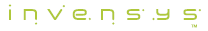 Invensys Operations Management5601 Granite Parkway Suite 1000Plano, TX 75024United States of Americahttp://iom.invensys.comГлобальная служба поддержкиВнутри США.: 1-866-746-6477За пределами США.: 1-508-549-2424 или свяжитесь с местным представителем компанииInvensys.Email: iom.support@invensys.comWebsite: http://support.ips.invensys.comInvensys, Foxboro, I/A Series и логотип Invensys являются торговыми марками Invensys plc, ее дочерних или аффилированных предприятий. Все другие наименования продуктов или брендов могут являться торговыми марками их соответствующих владельцев.Авторское право 2001-2010 Invensys Systems Inc. Все права защищены.	0510